                   Отчет о результатах  самообследования деятельности                       муниципального казенного общеобразовательного учреждения«Средняя общеобразовательная школа с. Дальнего»       за 2017   годВведениеСамообследование деятельности МКОУ «СОШ с.Дальнего» проводилась в соответствии с Порядком проведения самообследования образовательной организацией, утвержденным приказом Министерства образования и науки РФ от 14 июня 2013 г. №  462, Федерального закона от 29 декабря 2012 г. N 273-ФЗ "Об образовании в Российской Федерации", приказа Министерства образования и науки РФ от 10 декабря 2013 г. № 1324 «Об утверждении показателей деятельности образовательной организации, подлежащей самообследованию».Целями проведения самообследования являются обеспечение доступности и
открытости информации о деятельности организации, а также подготовка отчета о
результатах самооследования.Самообследование проводится ежегодно комиссией, в состав которой входит
администрация школы, руководители МО, завхоз. Самообследование проводится в форме анализа.	Отчёт о самообследовании представлен на педагогическом совета 19.04.2018 г., на заседании Управляющего Совета 18.04.2018 г., а также размещён на сайте МКОУ «СОШ с.Дальнего» http://soh-dalnij.ucoz.ru/ .    МКОУ «СОШ с.Дальнего»  является образовательным учреждением, ориентированным на обучение, воспитание и развитие всех и каждого учащегося с учетом их индивидуальных способностей (возрастных, физиологических, интеллектуальных, психологических и др.), образовательных потребностей и возможностей, склонностей с целью формирования личности, обладающей прочными базовыми знаниями, общей культурой, здоровой, социально адаптированной.Принципами образовательной политики являются следующие:демократизация (сотрудничество педагогов и учеников, учащихся друг с другом,педагогов и родителей);             - гуманизация (личностно-ориентированная педагогика, направленная на удовлетворение образовательных потребностей учащихся, их родителей, на выявление и развитие способностей каждого ученика, и одновременно обеспечивающая базовый стандарт образования);дифференциация (учет учебных, интеллектуальных и психологических особенностей учеников, их профессиональных склонностей);индивидуализация (создание индивидуальной образовательной программы для каждого школьника в перспективе);оптимизация процесса реального развития детей через интеграцию общего и дополнительного образования.Oценка  образовательной деятельностиМуниципальное казенное общеобразовательное учреждение «Средняя общеобразовательная школа с. Дальнего» Прохладненского муниципального  района Кабардино-Балкарской Республики (сокращенное название МКОУ «СОШ с. Дальнего») работает на основании Устава (постановление  главы местной администрации Прохладненского муниципального района Кабардино-Балкарской Республики  от 26 января 2016 года № 14).МКОУ «СОШ с. Дальнего» создано с целью оказания муниципальных услуг, выполнения работ и исполнения муниципальных функций в целях реализации права граждан на образование, гарантии общедоступности и бесплатности дошкольного общего, начального общего, основного общего, среднего общего образования, обеспечения реализации предусмотренных законодательством Российской Федерации полномочий органов местного самоуправления в сфере образования в соответствии с законом Российской Федерации «Об образовании в Российской Федерации».Учредитель – муниципальное образование  Прохладненского муниципального района Кабардино-Балкарской Республики.Юридический и фактический адрес учреждения: 361013, КБР, Прохладненский район, с. Дальнее, ул. Школьная, 4. Телефон: 8(86631)94330, 8(86631)94348E-mail: shkoladln@bk.ru Сайт:   http://soh-dalnij.ucoz.ru/ Управление Школой осуществляется в соответствии с законом РФ «Об образовании в Российской Федерации»  на  принципах  демократичности, открытости, приоритета общечеловеческих ценностей, охраны жизни и здоровья человека, свободного развития личности. Управление  Школой строится на принципах самоуправления и единоначалия. Непосредственное управление учебно-воспитательным процессом осуществляют директор школы и его заместители по учебно-воспитательной и  воспитательной работе.И.о.директора – Таборских Ольга Геннадьевна, телефон  8 938-694-41-20.Заместитель директора: Джуртубаева Марина Тахировна – по учебно-воспитательной работе, тел.:8 928-703-37-28.Органами  управления  Учреждения являются: трудовой коллектив, Управляющий совет, Педагогический совет, Родительский совет, совет ученического самоуправления, директор. Основной функцией директора школы является координация усилий всех участников образовательного процесса через Управляющий  совет школы, Педагогический совет. Заместители директора прежде всего реализуют оперативное управление образовательным процессом и осуществляют мотивационно-целевую, информационно-аналитическую, организационно-исполнительную, контрольно-регулировочную функции.Особенности образовательного процессаШкола функционирует в двухэтажном  здании. Проектная мощность учреждения рассчитана на 390 учащихся. Продолжительность учебного года на уровнях общего образования составляет:1 классы – 33 уч. недели;	2-4 классы - 34 уч. недели;5-8  классы – 35 уч. недель (с учетом аттестационного периода);9, 11 классы – 34 уч. недели (без учета аттестационного периода). Продолжительность каникул в течение учебного года составляет не менее 30 календарных дней, летом – не менее 8 недель. Для обучающихся  первых классов  в феврале устанавливаются дополнительные недельные каникулы.Школа работает  в режиме пятидневной рабочей  недели  для  1-11   классов.     - начало занятий – 8 час. 30 мин.     - продолжительность урока – для учащихся 2-11 классов -45 мин.                                              – для учащихся 1класса в I четверти – 35 минут,                                             во  II четверти – 40 минут, во 2 полугодии – 40 минут.      - продолжительность перемены между уроками  - первая 10 минут, далее две по 20 минут, а остальные по 10 минут.Максимальная учебная нагрузка обучающихся, предусмотренная учебными планами, соответствует требованиям СанПиН:Школа включает следующие уровни образования:дошкольное общее образование – обеспечивает надлежащий уход, присмотр и оздоровление детей в возрасте от 2 до 7 лет, развитие воспитанников, овладение ими простейших умений и навыками учебной деятельности, элементами теоретического мышления, простейшими навыками самоконтроля учебных действий, культурой поведения и речи, основами личной гигиены и здорового образа жизни;начальное общее образование – обеспечивает развитие обучающихся, овладение ими чтением, письмом, счётом, основными умениями и навыками учебной деятельности; основное общее образование – обеспечивает освоение общеобразовательных программ основного общего образования, условия становления и формирования личности школьника, его склонностей, интересов и способностей к социальному самоопределению;среднее общее образование – является завершающим этапом общеобразовательной подготовки, обеспечивающим освоение обучающимися образовательных программ общего образования, развитие устойчивых познавательных интересов и творческих способностей подростка, формирование навыков самостоятельной учебной деятельности на основе  дифференциации обучения.  Общее образование является основой для получения начального профессионального, среднего профессионального и высшего профессионального образования.Освоение образовательных программ основного общего и среднего общего образования завершается обязательной итоговой аттестацией обучающихся, осуществляемой в порядке, установленном положением о ней, утвержденным Министерством образования Российской Федерации.Государственная итоговая аттестация обучающихся, освоивших образовательные программы среднего  общего образования проводится в форме единого государственного экзамена.Государственная итоговая аттестация выпускников Учреждения осуществляется в соответствии с Положением о государственной (итоговой) аттестации выпускников  IX и XI (XII) классов общеобразовательных учреждений Российской Федерации, утвержденным Министерством образования Российской Федерации. Выпускникам Учреждения после прохождения ими государственной (итоговой) аттестации выдается документ государственного образца об уровне образования, заверенный печатью ОУ. В 1 класс Учреждения принимаются дети, по достижению ими возраста шести лет шести месяцев на 1 сентября текущего года при отсутствии противопоказаний по состоянию здоровья, но не позже достижения ими возраста восьми лет. По заявлению родителей (законных представителей) учредитель образовательного Учреждения вправе разрешить прием детей в Учреждение для обучения в более раннем или более позднем возрасте.В первую очередь приему подлежат: а) дети, проживающие на территории с.п. Дальнее и с. Восточное. Территория закрепляется за Учреждением ежегодным приказом вышестоящей организации.б) дети, старшие братья или сестры  которых учатся в других классах Учреждения.Детям, не проживающим на данной территории, может быть отказано в приеме только при отсутствии свободных мест. «Свободными» являются места в классах, имеющих наполняемость менее 25 учащихся. Информацию о вакантных местах можно получить на сайте школы.Организация образовательного процесса  в МКОУ «СОШ с. Дальнего»В 7–10 классах преподается предмет «Информатика и ИКТ»; Обучающие с ОВЗ  осваивают адаптированную образовательную программу для детей с ЗПР и ИН ; Используются следующие формы учебных занятий: урок, лекция, практикум, семинар, зачет, защита творческого проекта и др.; Обучение в 1–9 классах организовано по четвертям, обучение в 10 классе организовано по полугодиям. В летний период согласно Уставу Учреждения организуется трудовая  практика в 5-8 классах (с письменного согласия родителей). «Средняя Общеобразовательная  школа с. Дальнего» является муниципальным казенным образовательным учреждением, ориентированным на обучение, воспитание и развитие  каждого учащегося с учетом их индивидуальных способностей (возрастных, физиологических, интеллектуальных, психологических и др.), образовательных потребностей, возможностей и  склонностей с целью формирования здоровой, социально-адаптированной личности, обладающей прочными базовыми знаниями, общей культурой. На начало 2017 года в школе обучалось 132 человека, на конец количество учащихся составило  132  человек:начальное общее образование –  4 класса -  62 учащихся;основное общее образование – 5 классов -  67 учащийся;среднее общее образование – 1 класс – 3  учащихся.       Средняя наполняемость по классам – 13,2  человек. В СПДО – на I уровне - 37 воспитанников на начало, на конец года 49 человек. Так  как  в образовательном учреждении обучаются дети из двух селений (с. Дальнее и с. Восточное), то в течение года осуществлялся организованный  подвоз 39 обучающихся и 9 воспитанников СПДО.Посещаемость в школе на конец 2017 года  составила 92% . Пропуски без уважительной причины составили  – 5 % от всех пропущенных уроков.В 2017 учебном году была организована внеурочная деятельность, которой были охвачены учащиеся 1-7 классов, обучающиеся по ФГОС.Обеспечены учебниками 100% обуучающихся.    Документы, на основании которых осуществляет свою деятельность ОУВ МКОУ «СОШ с. Дальнего» имеются документы о создании учреждения, учредительный договор, разграничение полномочий между учреждением и учредителем:- договор общеобразовательного учреждения «СОШ с.  Дальнего» с Учредителем и с Управлением образованием, утвержденный Постановлением главы администрации Прохладненского муниципального района Кабардино-Балкарской Республики от 27 марта . № 94 «О закреплении муниципального имущества на праве оперативного управления за муниципальным общеобразовательным учреждением «Средняя общеобразовательная школа с. Дальнего»;- постановление главы администрации Прохладненского муниципального района КБР от 15 сентября 2010 г. № 792 «О заключении Дополнительного соглашения к Договору муниципального общеобразовательного учреждения с Учредителем и Управлением образованием»;- постановление главы администрации Прохладненского муниципального района КБР от 16 сентября 2010 г. № 801 «О заключении Дополнительного соглашения к Договору «О закреплении муниципального имущества на праве оперативного управления за образовательным учреждением»;- дополнительное соглашение №1 к договору общеобразовательного учреждения с Учредителем и с Управлением образованием, подписано 20 сентября 2010 г.;- дополнительное соглашение № 1 к договору № б/н от «27» марта 2006 года «О закреплении муниципального имущества на праве оперативного управления за муниципальным общеобразовательным учреждением «Средней общеобразовательной школы с. Дальнего», подписано 21 сентября 2010 года; - Устав учреждения утвержден  Постановлением главы местной администрации  Прохладненского муниципального района Кабардино-Балкарской Республики № 14  от 26 января 2016 г. Устав МКОУ «СОШ  с. Дальнего» в полной степени регламентирует деятельность общеобразовательного учреждения, определяет предмет, цели и порядок деятельности школы, регламентирует организацию и содержание, формы образовательного процесса, права и обязанности участников образовательного процесса, управление в школе, имущество и финансово-хозяйственную деятельность, порядок реорганизации и ликвидации школы, виды локальных актов. Условия функционирования МКОУ «СОШ  с. Дальнего» как образовательного учреждения и юридического лица подтверждены основными документами: имеются  свидетельства о внесении в государственный реестр юридических лиц, о постановке на учёт в налоговом органе, о праве пользования земельным участком, об имущественных отношениях:- свидетельство Федеральной налоговой службы  о внесении  записи в Единый государственный реестр  юридических лиц муниципального казенного общеобразовательного учреждения «Средняя общеобразовательная школа с. Дальнего» Прохладненского муниципального района Кабардино-Балкарской Республики (МКОУ «СОШ с. Дальнего») выдано  Межрайонной инспекцией Федеральной налоговой службы России №4 по Кабардино-Балкарской Республике  от 30 января 2012 г.,  серия 07   №001694492;- свидетельство  Федеральной налоговой службы  о постановке на учет  Российской организации в налоговом органе по месту ее нахождения на территории Российской Федерации от 20.06.2001г., серия 07 №  001690818;   ОГРН 1020701191720, присвоен ИНН/КПП 0716001051 / 071601001;- свидетельство о государственной регистрации права постоянного (бессрочного) пользования земельным участком от 15 декабря  2012 года серия  07-АВ № 317743 выдано Управлением Федеральной службы государственной регистрации, кадастра и картографии по Кабардино-Балкарской Республике;- свидетельство о государственной регистрации права постоянного (бессрочного) пользования земельным участком от 15 декабря  2012 года серия  07-АВ № 317746 выдано Управлением Федеральной службы государственной регистрации, кадастра и картографии по Кабардино-Балкарской Республике;- свидетельство о государственной регистрации права оперативного управления муниципальным имуществом от 15 декабря 2012 года, серия 07-АВ №317742, выдано Управлением Федеральной службы государственной регистрации, кадастра и картографии по Кабардино-Балкарской Республике;- свидетельство о государственной регистрации права оперативного управления муниципальным имуществом от 15 декабря 2012 года, серия 07-АВ №317747, выдано Управлением Федеральной службы государственной регистрации, кадастра и картографии по Кабардино-Балкарской Республике;Образовательная деятельность МКОУ «СОШ  с.Дальнего» осуществляется на основании  Лицензии на осуществление образовательной деятельности регистрационный №1990  серии 07Л01  № 0000854 от 14 ноября  2016 г, выданной Министерством образования и науки Кабардино-Балкарской Республики, сроком действия – бессрочно; Направления образовательной деятельности: дошкольное образование начальное общее образование основное общее образование среднее образование 	дополнительное образование  детей и взрослых.   Свидетельство о государственной аккредитации серия 07А01   номер №  0000655 от 25 ноября 2016 г. срок действия до 18 апреля 2025 года, выдано Министерством образования,  науки  и по делам молодежи Кабардино - Балкарской Республики.                                                                                                     МКОУ «СОШ с. Дальнего» имеет заключение органов, осуществляющих государственный санитарно-эпидемиологический надзор, государственный пожарный надзор, о соответствии зданий, строений, сооружений и помещений для ведения образовательной деятельности установленным законодательством Российской Федерации требованиям.УчредительУчредителем учреждения является муниципальное образование Прохладненского муниципального района Кабардино-Балкарской Республики.   Функции и полномочия Учредителя учреждения от имени администрации Прохладненского района осуществляет МКУ «Управление  образования местной администрации Прохладненского  муниципального района КБР».Функции и полномочия собственника имущества Учреждения администрации Прохладненского района осуществляются Управлением образования местной администрации Прохладненского муниципального района в установленном законодательством РФ и муниципальными правовыми актами.Местонахождение Учредителя: 361045, г. Прохладный, ул. Гагарина, 37телефон: 8 (86631) 4-13-18,  8(86631) 4-13-11 электронная почта: proh.raion@mail.ru адрес сайта учредителя: http://proruo.ru    МКОУ «СОШ с. Дальнего» является юридическим лицом, обладает обособленным имуществом на праве оперативного управления, самостоятельным балансом, лицевыми счетами в органах Федерального казначейства, в других кредитных организациях; имеет печать со своим наименованием. Локальные акты, регламентирующие деятельность ОУI. Управление образовательным учреждениемПоложение о совещании при директореПоложение о педагогическом совете в МКОУ «СОШ с. Дальнего»Положение о Методическом совете МКОУ «СОШ с. Дальнего»Положение о методическом объединении классных руководителей МКОУ «СОШ с. Дальнего»Положение об Управляющем совете МКОУ «СОШ с. Дальнего»Положение о совете родителей МКОУ «СОШ с. Дальнего»Положение об общем собрании трудового коллектива МКОУ «СОШ с. Дальнего»Положение о родительском собрании МКОУ «СОШ с. Дальнего»Положение о творческой группе педагогов МКОУ «СОШ с. Дальнего»Положение  о совете профилактики в МКОУ «СОШ с. Дальнего»Положение об общественном наркологическом посте в МКОУ «СОШ с. Дальнего»Положение об органе ученического самоуправленияПоложение об общественном Совете по вопросам регламентации доступа к информации в сети Интернет МКОУ «СОШ с. Дальнего»Положение о порядке разработки и принятия локальных актов, должностных инструкций в МКОУ «СОШ с. Дальнего» Прохладненского муниципального района КБРII. Организационные аспекты деятельности образовательного учрежденияПравила приема обучающихся в МКОУ «СОШ с. Дальнего»  Положение о приеме детей в 1 класс МКОУ «СОШ с. Дальнего»Положение об организации учета детей в МКОУ «СОШ с. Дальнего»Положение об архиве МКОУ «СОШ с. Дальнего»Правила поощрениях и наказаниях учащихся в МКОУ «СОШ с. Дальнего»Правила внутреннего трудового распорядка для работников МКОУ «СОШ с. Дальнего» Положение о порядке разработки и утверждения основной образовательной программы начального общего образования, основного общего образования и среднего общего образованияПоложение о порядке проведения самообследования МКОУ «СОШ с. Дальнего»Положение о текущей, промежуточной аттестации и переводе обучающихся МКОУ «СОШ с. Дальнего»Положение о профориентационной работе в школеПоложение о расписании учебных занятий в МКОУ «СОШ с. Дальнего» Прохладненского района КБРПоложение о психолого-медико-педагогическом  консилиуме (ПМПк)Положение об организации обучения детей с ограниченными возможностями здоровья по адаптированным образовательным программам в МКОУ «СОШ с. Дальнего» Прохладненского муниципального района КБРПоложение о школьной одежде и внешнем виде обучающихся МКОУ  «СОШ с. Дальнего» Прохладненского муниципального района  КБР                                    Положение об организации пропускного режима и правилах поведения посетителей в здании МКОУ «СОШ с. Дальнего»Положение о школьном конкурсе на лучшего классного руководителя года «Самый классный Классный»Положение о выборах органов школьного ученического самоуправления  МКОУ «СОШ с. Дальнего»Положение об учебно-опытном участке МКОУ «СОШ с. Дальнего»Программа развития МКОУ «СОШ с. Дальнего»Положение о безотметочной  оценке результатов обучения и развития обучающихся 1-го, 2-го классовПоложение о внутришкольном контроле в МКОУ «СОШ с. Дальнего»Требования к оформлению и содержанию экзаменационных материалов промежуточной аттестацииПоложение о рабочей группе по введению ФГОС ОООПоложение о бракеражной комиссии МКОУ «СОШ с. Дальнего»Положение об организации предпрофильной подготовки в МКОУ «СОШ с. Дальнего»Положение об экзаменационной комиссии для проведения промежуточной аттестации в МКОУ «СОШ с. Дальнего»Положение о приемочной комиссииПоложение об организации учета детейПравила внутреннего распорядка обучающихся	III. Особенности организации образовательного процессаПоложение о разработке и утверждении рабочих программ по обязательным учебным предметам, факультативным курсам, программам по организации внеурочной деятельностиПоложение об организации и проведении школьных олимпиад в МКОУ «СОШ с. Дальнего»Положение о формах обучения в МКОУ «СОШ с. Дальнего»Положение о рабочей программе внеурочной деятельности обучающихся по ФГОС МКОУ «СОШ с. Дальнего»Положение об организации обучения учащихся по индивидуальному учебному плануПоложение о смотре-конкурсе  учебных кабинетовПоложение о языке образования в МКОУ «СОШ с. Дальнего»Положение о проведении Дня здоровья в МКОУ «СОШ с. Дальнего»Положение о проведении заключительной линейки «Последний звонок» МКОУ «СОШ с. Дальнего»Порядок пользования учебниками и учебными пособиями обучающимися, осваивающими учебные предметы, курсы, дисциплины (модули) Положение о дополнительном образовании детей в МКОУ «СОШ с. Дальнего»Положение о газете «Школьная жизнь» МКОУ «СОШ с. Дальнего»Положение о кружках, секциях, творческих объединениях учащихсяПоложение о смотре – конкурсе классных уголковПоложение об организации индивидуального обучения больных детей на домуПравила проведения мониторинга качества образования в МКОУ «СОШ с. Дальнего»Положение о рабочей группе по введению ФГОС ОООIV. Оценка и учет достижений обучающихсяНормативы по проверке техники чтения в МКОУ «СОШ с. Дальнего»Положение о проведении конкурса «Лучший класс года»Положение о мерах поощрения обучающихся в МКОУ «СОШ с. Дальнего», выполнивших нормативы и требования золотого, серебряного и бронзового знаков отличия комплекса «Готов к труду и обороне» (ГТО)Положение о портфолио ученика начальных классов МКОУ «СОШ с. Дальнего»Положение о портфолио ученика   среднего звена  МКОУ «СОШ с. Дальнего»Инструкция по ведению классного журнала в МКОУ «СОШ с. Дальнего»Положение о ведении и проверке ученических дневников МКОУ «СОШ с. Дальнего»Положение о порядке экспертизы, утверждения и хранения материалов промежуточной аттестации в МКОУ «СОШ с. Дальнего»Требование к оформлению и содержанию экзаменационных материаловТребование к ведению тетрадей и оформлению письменных работ для учителей и учащихся, к количеству тетрадей в МКОУ «СОШ с. Дальнего»V. Условия реализации образовательных программПоложение об организации предшкольной подготовки детей МКОУ «СОШ с. Дальнего» (школа будущих первоклассников)Положение о системе оценок, формах и порядке проведения промежуточной аттестации и переводе обучающихся начальной школы (в соответствии с ФГОС НОО) МКОУ «СОШ с. Дальнего»Положение о постановке и снятии с внутришкольного учета учащихся МКОУ «СОШ с. Дальнего», склонных к правонарушениямПоложение об автобусе, специально предназначенном для перевозки детей МКОУ «СОШ с. Дальнего»Правила использования сети Интернет в МКОУ «СОШ с. Дальнего»Положение об электронном классном журналеПоложение о библиотеке МКОУ «СОШ с. Дальнего»Положение о дежурстве учащихся по школеПоложение об организации специальных (школьных) перевозок учащихсяVI. Локальные акты по учащимся и работникамПоложение о порядке ознакомления с документами МКОУ «СОШ с. Дальнего»Положение о привлечении обучающихся к труду, не предусмотренному образовательной программой МКОУ «СОШ с. Дальнего»Коллективный договорПоложение об организации внеурочной деятельности учащихся начальных классов, обучающихся по ФГОС, в МКОУ «СОШ с. Дальнего»Положение об организации внеурочной деятельности учащихся  5-9 классов, обучающихся по ФГОС, в МКОУ «СОШ с. Дальнего»Положение об организации питания учащихся в МКОУ «СОШ с. Дальнего»Положение о порядке и условиях предоставления педагогическим работникам муниципального казенного общеобразовательного учреждения «СОШ с. Дальнего» длительного отпуска сроком до одного годаПоложение о мерах социальной (материальной) поддержки обучающихся МКОУ «СОШ с. Дальнего»Положение о постановке на педагогический учет учащихся МКОУ «СОШ с. Дальнего»Правила поведения учащихся МКОУ «СОШ с. Дальнего»Правила пользования сотовыми телефонами в МКОУ «СОШ с. Дальнего»Положение о режиме работы МКОУ «СОШ с. Дальнего»Положение о классном руководстве в МКОУ «СОШ с. Дальнего»Положение о порядке организации и проведения аттестации педагогических работников на соответствие занимаемой должности в МКОУ «СОШ с. Дальнего»VII. Образовательные отношения в ОУПоложение об организации замены уроков за отсутствующих учителей в МКОУ «СОШ с. Дальнего»Положение об организации работы с персональными данными обучающихся в МКОУ «СОШ с. Дальнего»Положение об организации работы с персональными данными работников МКОУ «СОШ с. Дальнего»Положение о добровольных пожертвованиях и целевых взносах МКОУ «СОШ с. Дальнего» от физических и (или) юридических лицПоложение о социально-психологической службе МКОУ «СОШ с. Дальнего»Положение об оплате труда работников МКОУ «СОШ с. Дальнего» Прохладненского муниципального района КБРПоложение о конфликтной (аппеляционной) комиссии во время проведения промежуточной аттестации обучающихся МКОУ «СОШ с. Дальнего»Положение о комиссии по урегулированию споров между участниками образовательных отношений в МКОУ «СОШ с. Дальнего»VIII. Открытость и доступность информации о деятельности ОУПоложение о школьном информационном сайте МКОУ «СОШ с. Дальнего»IX. Охрана труда и техника безопасности в образовательном учрежденииПоложение об организации работы по охране труда и технике безопасности в МКОУ «СОШ с. Дальнего»Положение о комиссии по охране трудаИнструкции по правилам техники безопасности и охраны трудаПоложение об антитеррористической группе МКОУ «СОШ с. Дальнего»Положение о проведении в МКОУ «СОШ с. Дальнего» учебной эвакуации учащихся, работников и имущества на случай пожараПоложение о «Дне охраны труда»  в МКОУ «СОШ с. Дальнего»Положение об организации работы по обеспечению пожарной безопасности в МКОУ «СОШ с. Дальнего»Положение об организации и проведении месячника охраны  трудаX. Деятельность структурного подразделения дошкольного образованияПоложение о структурном подразделении дошкольного образования МКОУ «СОШ с. Дальнего»Положение о диагностике качества дошкольного образования и воспитания в структурном подразделении дошкольного образования  «СОШ с. Дальнего»Положение о кружковой работе в структурном подразделении дошкольного образования МКОУ «СОШ с. Дальнего»Положение о консультативном пункте для родителей в СПДО МКОУ «СОШ с. Дальнего»Положение о порядке поступления и использования родительской платы за присмотр и уход за ребенком в МКОУ «СОШ с. Дальнего», реализующего основную общеобразовательную программу дошкольного образованияПоложение о порядке комплектования структурного подразделения дошкольного образования  МКОУ «СОШ с. Дальнего».  Деятельность МКОУ «СОШ с. Дальнего» регламентируется также  Основной общеобразовательной программой дошкольного образования, Основными образовательными программами  начального общего образования, основного общего и среднего общего образования, программами дополнительного образования детей различной направленности, должностными инструкциями сотрудников.Структура образовательного учреждения и система управленияУправление школой строится на принципах единоначалия и самоуправления. Административные обязанности распределены согласно Уставу, штатному расписанию, должностным обязанностям. Приказом директора четко распределены функциональные обязанности согласно квалификационным характеристикам.        Общее управление школой осуществляет и.о.директора МКОУ «СОШ с. Дальнего»          Таборских О.Г. в соответствии с действующим законодательством, в силу своей компетентности.Основной функцией директора школы является осуществление оперативного руководства деятельностью Учреждения, управление  жизнедеятельностью  образовательного учреждения, координация действий всех участников образовательного процесса через Педагогический совет, Родительский совет школы, общее собрание трудового коллектива. Заместитель директора осуществляет оперативное управление образовательным процессом: выполняют информационную,  оценочно-аналитическую, планово-прогностическую, организационно-исполнительскую, мотивационную,  контрольно-регулировочную функции.Органы управления  образовательным учреждением:Общее собрание  трудового коллектива осуществляет общее руководство школой, избирается на основе положения,  представляет интересы всех участников образовательного процесса (учащихся, учителей, родителей);Управляющий совет решает ряд важных вопросов функционирования и развития учреждения;Педагогический совет руководит педагогической деятельностью в школе;Совет старшеклассников, Ученическое самоуправление; Методический Совет осуществляет анализ, коррекцию и регулирование методической работы, создание эффективной системы методической работы, призванной обеспечить постоянный профессиональный и интеллектуальный рост педагогов и повышение качества образования.Все перечисленные органы управления совместными усилиями решают основные задачи образовательного учреждения и соответствуют Уставу МКОУ «СОШ с. Дальнего».      Основные формы координации деятельности:план работы МКОУ «СОШ с. Дальнего»  на учебный год;план внутришкольного контроля.     Организация управления образовательного учреждения соответствует уставным требованиям.                     Схема управления учреждениемСодержание  и качество подготовки обучающихсяНаша школа - общеобразовательное учреждение, реализующее различные общеобразовательные  программы, которые включают   программы внеурочной деятельности. Все программы образуют целостную систему, основанную на принципах непрерывности, преемственности, личностной ориентации участников образовательного процесса. Ключевые направления деятельности педагогического коллектива:1. Обновление образовательных стандартов 2. Развитие системы поддержки талантливых детей.3. Развитие учительского потенциала.4. Обеспечение условий для развития здоровья  детей.5. Современная школьная инфраструктура.6. Усиление самостоятельности школы.Обучение в общеобразовательном учреждении ведется в соответствии с Базисным учебным планом, утвержденным Приказом Минобрнауки России от 09.03.2004. № 1312 «Об утверждении федерального базисного учебного плана и примерных учебных планов для общеобразовательных учреждений Российской Федерации, реализующих программы общего образования» (в ред. Приказов Миинобрнауки России от 20.08.2008 № 241, от 30.08.2010 № 889, от 03.06.2011 № 1994, от 01.02.2012 № 74).Образовательный процесс в школе является гибким, быстро реагирующим на изменение числа классов, ориентирующимся на новые образовательные потребности, его можно представить как систему педагогических действий, соответствующих поставленным целям.    В соответствии с особенностями детей, пожеланиями родителей и согласно профессиональной квалификации учителей осуществляется освоение образовательных программ на всех уровнях:- начальная школа - классы   обучаются по образовательной программе   «Школа России».Предпрофильная подготовка учащихся осуществляется  в 9 классе по курсу «Основы профессионального самоопределения»Уровень образовательных программ отвечает государственным требованиям, предъявляемым к образовательным учреждениям. Учреждение осуществляет образовательный процесс  по следующим образовательным программам:I уровень – программа дошкольного образования в группах общеразвивающей направленности (нормативный срок освоения – 5 лет);II уровень – программа начального общего образования (4 года);III уровень – программа основного общего образования (5 лет);IV уровень обучения – программа среднего образования (2 года).Выбор программ осуществляется исходя из основного концептуального подхода школы  -  обеспечения учеников знаниями,  максимально соответствующими Федеральному компоненту государственного стандарта основного общего образования, среднего (полного) общего образования. В 2017 году обучение в  школе  I ступени (1-4 классы)  и II ступени (5 класс) осуществлялось в соответствии Федеральным государственным образовательным стандартам начального и основного  общего образования. Введение Федерального государственного образовательного стандарта начального  и основного общего образования – это не только нововведение для учеников  и учителей, это старт системному изменению образования в целом. Если раньше мы «вооружали» детей знаниями, то теперь учителя создают условия для раскрытия потенциала каждого ребенка. Переход на ФГОС НОО и ООО осуществлен через:Изучение нормативно-правовой базы федерального, регионального уровней по внедрению ФГОС;Составление основной образовательной программы ОУ;Анализ условий на соответствие требованиям ФГОС;Информирование родителей о подготовке к переходу на новые стандарты.Информирование родителей о введении ФГОС НОО  и ООО обеспечивалось через проведение классных и общешкольных родительских собраний, где родителям была дана информация о переходе школы на новые ФГОС, представлена программа действий по реализации стандартов. Первые итоги работы по новым стандартам: увлеченные ученики, которые воспринимают процесс обучения не как повинность, а как процесс творческого познания мира, ученики, которые умеют работать сообща и могут анализировать, оценивать итоги своего труда.  И, конечно же, благодарные родители – единомышленники, которые являются активными участниками этого процесса.В конце года в 1 классе была проведена итоговая диагностика, которая проводилась на основе текста и носила комплексный характер. Она дала возможность проверить все три группы результатов (предметные, метапредметные и личностные) и сформированность коммуникативных УУД (во время чтения текста). Фиксация результатов позволяет увидеть уровень развития каждого ученика (по ФГОС – ниже базового уровня, базовый и повышенный уровни) и дает возможность в дальнейшем сравнивать достигнутые результаты с последующими. По результатам проведенной диагностики учитель объективно оценил уровень подготовки каждого ученика, выявил группу риска, оценил эффективность собственного процесса обучения чтобы в дальнейшем принять необходимые меры для коррекции. Для получения школьниками знаний, максимально соответствующих их способностям, возможностям, интересам, в школе работала спортивная секция по волейболу для учащихся 8-10 классов и проводились занятия по внеурочной деятельности для учащихся 1-7 классов по пяти направлениям: спортивно-оздоровительное, духовно-нравственное, социальное, общеинтеллектуальное и общекультурное.  Важными направлениями инновационной деятельности в течение 2017 года были направления, связанные с  обновлением содержания образования, использованием современных образовательных технологий. Образовательные технологии в школе  реализовывались в процессе решения учебных и практических задач: дискуссии,  коллективные решения творческих задач.На ступени начального образования  в 4-ом классе реализовывался курс «Основы религиозных культур и светской этики». По результатам анкетирования выбран курс «Основы мировых религиозных культур».С целью учета качественных образовательных изменений у обучающихся в 2017 году педагогами школы проводился мониторинг  знаний и умений учащихся. Результаты мониторинга  учитывались  в организации работы с детьми, в частности при подготовке к итоговой аттестации. Применение личностного подхода в сочетании с современными образовательными технологиями позволило школе  достичь в 2017 году высоких образовательных результатов. Качество обучения по школе  по ступеням обучения составило: I ступень – учащихся  16 (35,95%);II ступень –  учащихся  17 (28,8%);III ступень – учащихся 4 (51,1%).	Всего по школе 132 учащихся, успеваемость – 96,38%. Качество подготовки выпускников (4 кл., 9 кл.). Результаты  государственной итоговой аттестации - ОГЭ 9 класс, результаты мониторинговых исследований выпускников 4-го классаРезультаты мониторинга  выпускников начальной школы (4 класс)Результаты государственной итоговой аттестации учащихся 9 классаК государственной итоговой аттестации допущены  семь выпускников   школы,   которые в дальнейшем успешно прошли государственную итоговую аттестацию и получили аттестаты об основном общем образовании.Каждый выпускник сдавал по два экзамена в качестве обязательных и два по выбору.Экзаменационная работа по русскому языку состояла из трех частей  (изложение, тест, сочинение-рассуждение). Из 6 учащихся при 100 % успеваемости, на «4» и «5» справилось 5 учеников  (учитель Таборских О.Г.). А по математике успеваемость 83% (учитель Джуртубаева М.Т.)Наименее успешно показали свои ЗУН  выпускники 9 класса  по математике, физике и биологии. Хорошие результаты по русскому языку  и географии, по этим предметам экзамены сдали хорошо и показали неплохие знания базового уровня.Результативность участияв олимпиадах, конкурсах, соревнованиях, смотрах Ребята, начиная со 2 класса постоянно участвуют в различных предметных олимпиадах,  конкурсах, в частности: КИТ, Кенгуру, Олимпис, Олимпус, Эврика, Умники России, Русский медвежонок, Русский с Пушкиным и т.д. Также ребята участвуют  в республиканских и районных конкурсах таких как: «Золотое перо», где Дзамихова Фатима заняла призовое место и наша школьная газета «Портфельчик» была признана лучшей в районе, также «Полиязычный Пушкин» и т.д.Участие в различных этапах Всероссийской олимпиады школьниковШкольный этап: 34 участника, 16 участников стали победителями и призерами олимпиады (4 человека одержали победу в двух и более  олимпиадах).Муниципальный этап:  16 участников, из них 1 участника (Маткаримова Амина) ученица 10  класса стала призером олимпиады по технологии.Победители и призеры районных олимпиад Выводы:Результаты муниципальных олимпиад, по сравнению с прошлым годом, по количеству победителей находится на одном и том же уровне.Однако продолжает проявляться ситуация, когда в олимпиадах по нескольким предметам практически участвуют одни и те же учащиеся, так как школа является малокомплектной, и это не позволяет качественно подготовиться ребятам  и добиться более высоких результатов. Выявленные проблемы подтверждают необходимость совершенствования системы подготовки участников олимпиад, что соответствует возможностям школы как по наличию кадрового потенциала, так и контингента обучающихся.Положительным моментом в оценке деятельности школьников можно считать получение призовых мест.Организация учебного процессаОрганизация образовательного процесса регламентируется режимом работы, учебным планом, годовым календарным учебным графиком, расписанием занятий. Учебные занятия проходят в одну смену. Начало учебных занятий в 8:30.Число уроков в расписании в течение дня не превышает  5-ти в классах 1 ступени. При составлении расписания чередуются в течение дня и недели предметы естественно-математического и гуманитарного циклов с уроками музыки, ИЗО, технологии и физкультуры. Учитывается ход дневной и недельной кривой умственной работоспособности обучающихся. Проводится комплекс упражнений физкультурных минуток, гимнастика для глаз. Продолжительность перемен соответствует требованиям. В 1-х классах применяется "ступенчатый" метод постепенного наращивания учебной нагрузки.  Дошкольные группы, 1-10 классы – пятидневная рабочая неделя. Учебный план 1-7 классов на учебный год составлен  в соответствии с требованиями ФГОС НОО и ООО. Учебный план для 8 – 10-х классов сконструирован на основе регионального базисного учебного плана для государственных и муниципальных образовательных организаций, реализующих программы   основного общего и среднего общего образования, расположенных на территории Кабардино-Балкарской Республики на учебный год с учетом соблюдения преемственности между  уровнями обучения.  Учебный план  разработан на основе: Нормативно-правовых документов федерального уровня: Федеральный закон от 29.12.2012г № 273-ФЗ «Об образовании в Российской Федерации»Приказ Минобрнауки России от 06.10.2009г. № 373 «Об утверждении и введении в действие федерадьного государственного образовательного стандарта начального общего образования» (зарегистрирован Минюстом России 22.12.2009, рег. № 15785) в редакции приказов Минобрнауки России от 26.11.2010г. № 1241, от 18.12.2012г. № 1060, от 29.12.2014г. № 1643, от 19.05.2015г. № 507);Санитарно-эпидемиологические правила  и нормативы СанПиН  2.4.2.2821-10 «Санитарно-эпидемиологические требования к условиям и организации обучения в общеобразовательных учреждениях» (утверждены Постановлением Главного государственного санитарного врача Российской Федерации от 29 декабря 2010г., рег. № 189)Нормативных документов Министерства образования и науки РФ:Примерная основная образовательная программа основного общего образованияФедеральный государственный образовательный стандарт основного общего образования (утверждён приказом Министерства образования и науки Российской федерации от 17.12.2010 №1897);Приказ Министерства образования и науки РФ от 31 марта 2014г. № 253 «Об утверждении федерального перечня учебников, рекомендуемых к использованию при реализации имеющегося государственную аккредитацию образовательных программ начального общего, основного общего и среднего общего образования»;Приказ Министерства образования и науки РФ от 8 июня 2015г. № 576 «О внесении изменений в федеральный перечень учебников, рекомендуемых к использованию при реализации имеющегося государственную аккредитацию образовательных программ начального общего, основного общего и среднего общего образования».Нормативных документов министерства образования и науки КБРДокументов МКОУ «СОШ с. Дальнего»:Устав МКОУ «СОШ с. Дальнего» (постановление от 26.01.2016г. № 14)Лицензия: регистрационный номер  №1990  серия 07Л01 № 0000854  от 14 ноября  2016г, выданной Министерством образования,  науки  и по делам молодежи Кабардино-Балкарской Республики, сроком действия – бессрочно                                                                                                                     Свидетельство о государственной аккредитации серия 07А01   номер №  0000655 от 25 ноября 2016 г. срок действия до 18 апреля 2025 года, выдано Министерством образования,  науки  и по делам молодежи Кабардино - Балкарской Республики.                                                                                                     Программа развития МКОУ «СОШ с. Дальнего»  на 2012-2017 гг.Реализация учебного плана основного общего образования направлена на формирование базовых основ и фундамента всего последующего обучения, в том числе: - учебной деятельности, как системы учебных и познавательных мотивов, умения принимать, сохранять, реализовывать учебные цели, умения планировать, контролировать и оценивать учебные действия и их результат;- универсальных учебных действий;- познавательной мотивации и интересов обучающихся, их готовности и способности к сотрудничеству и совместной деятельности ученика с учителем и одноклассниками, основы нравственного поведения, определяющего отношения личности с обществом и окружающими людьми.Максимальная аудиторная учебная нагрузка обучающихся не превышает предельно допустимую  аудиторную учебную нагрузку и    соответствует   требованиям СанПиН.    	                   Контингент образовательного учрежденияКонтингент обучающихся стабилен, движение учащихся происходит по объективным причинам (переезд в другие населенные пункты) и не вносит дестабилизацию в процесс развития школы.Формы обучения очная.Мониторинг движения  контингента учащихся на конец 2017 годаНациональный состав обучающихсяСледует отметить, что наша школа многонациональна. Здесь обучаются русские, балкарцы, кабардинцы, турки, осетины и т.д.Такая многонациональность нисколько не влияет на взаимоотношение учащихся, а наоборот способствует интернациональному воспитанию, развитию толерантных отношений.Качество кадрового обеспеченияКадровый состав педагогов по состоянию на    конец 2017   года Один  учитель имеет звание «Почетный работник общего образования РФ» (Пирогов Е.А.), один учитель победитель НППО Хачиров К.А.В школе имеется перспективный план повышения квалификации  руководящих и  педагогических кадров, который своевременно выполняется и корректируется. Формы повышения квалификации  руководящих и  педагогических кадров: очная, дистанционная, очно-дистанционная.Курсы повышения квалификации за 2017 годОбучение на курсах и семинарах осуществляется в основном в ИПК и ПРО КБГУ и ГОУ ДПО КБРЦДО г. Нальчика. Курсы повышения квалификации в ИПК и ПРО КБГУ в 2017 году прошли 4 педагогических работникаКачество учебно-методического, библиотечно-информационного обеспеченияОбеспеченность учебной, учебно-методической и художественной литературой.Приобретение современных технических средств в достаточном количестве зависит от выделяемых на эти цели бюджетных средств. Учебниками обеспечены все учащиеся. Тем, кому по некоторым причинам не удалось приобрести учебники,  школа изыскала учебники из школьного фонда, пополняющегося за счет добровольно пожертвованных учащимися и их родителями учебников.В своей деятельности библиотека руководствуется «Положением о библиотеке» и «Правилами пользования библиотекой». В библиотекарь школы по штатному расписанию на 0,5 ставки. Библиотека занимает отдельное помещение площадью  18 кв.м.  В ней имеется абонемент, книжный фонд – 5158 экз., в том числе учебников – 2147 экз., художественный фонд – 1842 экз., методическая литература – 1093 экз., журналы – 93 экз., справочная литература – 176 экз.Читального зала в библиотеке нет. Обеспеченность школьников художественной литературой недостаточна. Библиотечный фонд и информационная база,  которыми обладает МКОУ «СОШ с. Дальнего», востребована полностью. В библиотеке есть Интернет, электронная почта, ведётся электронный каталог книг и учебников. Библиотечные издания, электронные диски,  компьютерная техника используются как при подготовке уроков  педагогами и учениками, так и в учебном процессе при проведении уроков.Однако учебно-методическая литература устарела и не отвечает современным требованиям. Каждый учитель имеет личную библиотеку методической литературы по предмету, в том числе контрольно-измерительные материалы.Материально-техническая базаВид права: оперативное управление, постоянное (бессрочное) пользование.  2-этажное здание, земельный участок общей площадью 22869,4  кв.м.Школа находится в типовом здании. Проектная мощность 390 обучающихся, фактическая наполняемость – 132 обучающихся.  Существующие площади позволяют вести обучение в одну смену.Имеется: - типовой спортзал площадью 177 м2, в котором в 2017 году выполнен капитальный ремонт;- спортивная  заасфальтированная баскетбольная площадка,  - столовая на  44 посадочных места;- 19 учебных кабинетов, включая кабинет информатики;- библиотека с фондом книг в 5158 экземпляров (из них 2147 учебников), 1 компьютером и 1 принтером 3 в 1;- пришкольный участок, сад. Школа оснащена:- сканером – 1 шт.;- копировальной техникой – 6 шт.;- телевизором – 1 шт.;- музыкальным центром  – 3 шт.;- мультимедийным проектором – 5 шт.;- компьютерами – 16 шт., из них: 6 в кабинете информатики,  1 в библиотеке,   1 на рабочем месте секретаря, 7 в учебных кабинетах, 1 в кабинете главного бухгалтера.- интерактивной доской – 3;- принтером – 3;- ноотбуком – 2 шт.;- фотоаппаратом -1шт.Доступ в Интернет – 16 мест.Кабинеты начальных классов - 4Кабинет истории и ОБЖ - 1Кабинет русского языка и литературы и балкарского языка и литературы - 1Кабинет иностранного языка и географии - 1Кабинет информатики - 1Кабинет математики - 1Кабинет химии - 1Кабинет биологии - 1Учебная мастерская - 1Спортивный зал – 1Кабинет административного персонала - 2Учительская комната -1Актового зала нет.Учреждение  имеет свой сайт http://soh-dalnij.ucoz.ru. Имеется медицинский кабинет, заключен договор  от 01.09.2017 г. б/н «О предоставлении медицинских услуг» на обслуживание учащихся с МУЗ  «Амбулатория с.п. Дальнее».Имеется столовая, число посадочных мест в соответствии с установленными нормами 44, обеспечена технологическим оборудованием, техническое состояние в соответствии с установленными требованиями удовлетворительное. Санитарное состояние пищеблока, подсобных помещений для хранения продуктов, обеспеченность посудой удовлетворительное.Функционирование внутренней системы оценки качества образованияОбразовательной  программой  определены направления работы: оценка качества нормативной правовой базы школы; образовательных программ школы; знаний обучающихся; достижений обучающихся во внеурочной деятельности; оценка качества образовательных услуг; условий для осуществления образовательного процесса; работы педагогов. Деятельность педагогов школы основана на разумном сочетании традиционных и инновационных технологий обучения, направленных на вовлечение обучающихся в активный процесс познания, способствующий достижению ими высоких результатов в обучении, так как это является обязательным условием интеллектуального, творческого и нравственного развития школьников. К наиболее широко используемым технологиям относятся: групповые, коллективные способы обучения, здоровьесбережение, игровые. Кроме того, техническое оснащение школы и особенности учебного плана позволяют широко использовать проектные, информационно-коммуникационные и исследовательские технологии.Администрацией школы посещались уроки учителей по плану внутришкольного контроля.  Контроль за уровнем преподавания позволяет сделать вывод о том, что уровень  проведения уроков является достаточным. Все предметы учебного плана ведутся соответствующими специалистами, УМК по предметам отвечают требованиям единой линии. Одним из главных статистических показателей работы являются результаты итогового контроля. Для итогового контроля уровня знаний учащихся 2-10-х классов за 2017  год были выбраны формы: входные контрольные работы,  полугодовые контрольные работы, проверка техники чтения во 2-7 классах. Результаты  мониторинга по русскому языку в 5,7,8 классах         Работы предназначались для проведения процедуры контроля и оценки качества образования на уровне основного общего образования.  Проверка усвоения учащимися учебного материала на базовом уровне сложности. Целью проведения работ являлась проверка обучающихся на лингвистическую компетенцию обучающихся (знание о языке и речи; умение применять лингвистические знания в работе с языковым материалом, а также опознавательные классификационные, аналитические учебно - языковые умения и навыки)Результаты мониторинга преемственности  обучения учащихся 5, 10 классов по математикеНа основании приказа  № 127 от 11.09.2017г.  МКУ «Управление образования местной администрации Прохладненского муниципального района КБР»,  и в соответствии с планом внутришкольного контроля МКОУ «СОШ с.Дальнего» были проведены входные  контрольные работы по математике в 5 в 10  классах. Целью проведения мониторинга  являлась проверка ЗУН учащихся по ключевым темам программы, освоенной в прошлом учебном году, определение степени устойчивости знаний учащихся, выяснение  причины потери знаний за летний период, и планирование коррекционной работы учителей-предметников по  устранению выявленных пробелов в процессе повторения материала. Анализ контрольных работ  позволил установить динамику формирования  результатов, вскрыть недостатки, установить их причины.                       При выполнении заданий  учащиеся показали  следующие результаты:     В связи с вышеуказанной таблицей,  рекомендуется постоянно включать в работу задания на применение формул  нахождения площади и периметра прямоугольника, арифметические действия с многозначными числами, совершенствовать вычислительные навыки учащихся, развивать логическое мышление и отрабатывать навыки решения задач. Результаты   мониторинга по русскому языку в 4,9,10 классахВ  целях осуществления мониторинга качества знаний по русскому языку в выпускных  4,9, и в 10 классах были проведены промежуточные срезы. Работа по русскому языку предназначена для проведения процедуры диагностики индивидуальной общеобразовательной подготовки обучающихся по предмету «Русский язык». Мониторинговое исследование проводилось для оценки способности ученика применять изученные орфографические правила и правила постановки знаков препинания при записи предложенного текста. Мониторинг  промежуточных срезов по русскому языку            Анализ результатов контрольной работы показал, что  лингвистическая компетенция обучающихся (знание о языке и речи; умение применять лингвистические знания в работе с языковым материалом, а также опознавательные классификационные, аналитические учебно - языковые умения и навыки) находятся на среднем уровне. Для устранения пробелов в знаниях и умениях обучающихся  необходимо включать в содержание уроков те задания, при выполнении которых было допущено наибольшее количество ошибок.  Мониторинг  промежуточных срезов  учащихся 4, 9, 10-х классов по математикеЦелью проведения мониторинга знаний являлась  проверка ЗУН учащихся по ключевым темам программы, определить степень устойчивости знаний учащихся. Работы проводились в традиционной форме. Анализ контрольной работы  позволил установить динамику формирования  результатов, вскрыть недостатки, установить их причины.               Из мониторинга видно, что качество обучения по математике оптимальный в 4,10 классах и допустимый в 9 классе.  Необходимо учителям-предметникам проводить работу по повышению познавательной деятельности обучающихся, активизации их на уроках.  Проводить индивидуальную работу  со слабоуспевающими и неуспевающими учащимися.  Мониторинг  ЗУН по математике в 4,9,10 классах в диаграммеРезультаты окончания 1 четверти 2017/2018 уч.годаМониторинг успеваемости за последние три года:Качество обучения за последние три года: Выводы: Проанализировав итоги успеваемости учащихся 3 – 9 классов за 1 четверть,  можно сделать вывод:Аттестовано 74% учащихся 3-9 классов, отличниками являются  9% об-ся, хорошистами – 23%, неуспевающих  об-ся 5 чел– это 5%, и не аттестованы –2 чел - 1,5% - по уважительным причинам.  Обучаются по адаптированным образовательным программам 10 чел это 11% из всего числа об-ся, из них : 2  уч-ся начальных классов  с ОВЗ с задержкой психического развития , 8 уч-ся с ОВЗ с интеллектуальными нарушениями. Обучающиеся с интеллектуальными нарушениями не изучают химию, физику, англ.яз.успеваемость по школе составляет -  93%,  в сравнении с прошлым годом, где составляла 68%,  она возросла на 25%. Сказывается на результате то, что перешли на АОП обуч-ся, которые показывали в прошлом году очень низкие результаты обучения.качество обучения составляет – 33%, больше чем в прошлом на 3%.Хорошее качество  обучения  показали учащиеся  3 – 57% в прошлом году у них было 50%,  5и 7 классы (по 33 и 34% соответственно ) , очень низкое  качество у 8 класса  всего 8%.Количество учащихся с одной «3» составляет – 3 человека, что составляет 3% от общего кол-ва аттестуемых, с одной «4» нет, неуспевающих в прошлом учебном году было 29 человек , в этом 5 чел.Проблемой школы, остается посещаемость учащихся. В течение  1 четверти  учащимися пропущено – 2400 уроков – это 422 дня, это больше чем в  прошлом на 200 уроков, из них -  по уважительной причине  1760 уроков – это 339 дней., без уважительной причине –362 уроков - это 64 дня, что на 30 дней меньше, чем в прошлом году. Результаты окончания 2 четверти (1 полугодия)  2017/2018 уч.годаМониторинг обучения в 1 и во 2 четвертях Проанализировав итоги успеваемости учащихся 2 – 9 классов за 2 четверть,  можно сделать вывод:Аттестовано 89% учащихся 2-9 классов, не аттестовано 5 уч-ся 1-4 классов по различным причинам. Отличниками  являются  8% об-ся, т.е. 9 человек, показатели не изменились; хорошистами – 35% -  от общего кол-ва, это на 12% больше, чем в первой  четверти (было23%, т.е. 22 чел, стало 41 чел.  на 19 человек больше улучшили свои знания), неуспевающих  обучающихся  8% от общего числа аттестованных, т.е. стало больше на 4 чел.  (9 человек – трое из начальных классов и шестеро из среднего звена) 5 чел. было в первой четверти.  не аттестованы – 5 чел – это 4 % - по различным причинам.  Обучаются по адаптированным образовательным программам 10 чел это 7,6% из всего числа об-ся, из них : 2  уч-ся начальных классов  с ОВЗ с задержкой психического развития , 8 уч-ся с ОВЗ с интеллектуальными нарушениями. Обучающиеся с интеллектуальными нарушениями не изучают химию, физику, англ.яз.успеваемость по школе составляет -  91% - это на 2% меньше прошлой четверти (было 93%),  качество обучения составляет – 33%, больше чем в прошлом на 3%, средний балл улучшился на 0, 1% (с 3.3 до 3,4 балла), а степень обученности повысилась с 47% до 49%, т.е. на 2 %.Хорошее качество  обучения  показали учащиеся 2 и  3 класса: 65%  – 57%; неплохое качество у   5и 7 классов  (по 42% и 36% соответственно) ,  также остается низким  качество у 8 класса  17%всего , а прошлой четверти было 8%.Количество учащихся с одной «3» составляет – 3 человека, что составляет 3% от общего кол-ва аттестуемых, с одной «4»  7  уч-ся. В течение  2 четверти  учащимися пропущено – 2037 уроков – это 386 дней, из них -  по неуважительной причине –123 уроков - это 21 день, что значительно меньше прошлого мониторинга. Это 6% от общего кол-ва пропущенных уроков.Результаты успеваемости и качества знаний учащихся начальных классов по технике чтенияВ проверке принимали участие 40 уч-ся нач.классов.   33чел.  – это 83%  справились с нормативами, из них:   26  уч-ся получили «5» - 65%, 5 чел получили хорошую оценку – это 13%,  удовлетворительную оценку – 2 чел. – это 5%, неудовлетворительную оценку получили 7 человек, это составляет   18%,  от общего числа проверяемых.  Т.е. незначительная часть обучающихся  3-4 классов имеют навыки беглого, осознанного, выразительного чтения. Вместе с тем, еще велик  процент детей, чтение которых нельзя считать удовлетворительным по всем параметрам. Итак, успеваемость по технике чтения составляет 83% это на 6% больше, чем во входящем мониторинге (было 77%), а качество 78% - это на 9% выше (было 67%). Средний балл составляет 4,3 и степень обученности 78%.Качество знаний  повысилось во всех классах. Тем не менее, большинство учащихся 2-7 классов не имеют навыков беглого чтения, велик  процент детей (от 20% до 50%), чтение которых нельзя читать удовлетворительным  по всем параметрам, нет ни одного класса где бы успеваемость была 100%.  Сравнительный анализ физической подготовленности учащихся МКОУ «СОШ с. Дальнего» В целом, показатели физической подготовленности обучающихся хорошие. Общая характеристика структурного подразделения дошкольного образования МКОУ «СОШ с. Дальнего»1.   Общие сведения СПДОМестонахождение: КБР, Прохладненский район, с.Дальнее, ул.Ленина, 11Режим работы: с 730 до 1730 -  10 часов, пятидневка.В своей деятельности структурной подразделение руководствуется Конституцией Российской Федерации, Федеральным законом Российской Федерации от 29.12.2012 г. № 273 «Об образовании в Российской Федерации», ФГОС ДО, утвержденным Приказом Министерства образования и науки РФ от 17.10.2013г. № 1155, действующим законодательством Российской Федерации и законодательством Кабардино-Балкарской Республики, а также нормативно-правовыми актами Прохладненского муниципального района, нормативными правовыми актами МКУ «Управление образования местной администрации Прохладненского муниципального района КБР», Уставом МКОУ «СОШ с. Дальнего», утвержденным Постановлением местной администрации Прохладненского района КБР от 26.01.2016г. № 14 , договорами между образовательным учреждением и родителями (законными представителями). Структура и количество групп: на начало учебного года - 2 группы.Количество мест и воспитанников - 49.Наполняемость групп – 24,5 чел.Имеется  консультационный пункт для родителей и детей, не посещающих СПДО с режимом работы – каждую пятницу  15.00 -16.00Органы государственно-общественного управления – администрация МКОУ «СОШ с. Дальнего».2.    Особенности образовательного процесса	         	Воспитание и обучение  детей осуществляется на основе Программы развития и воспитания детей в детском саду «Детство», под редакцией В.А. Логиновой, Т.И. Бабаевой, обновленной с учетом ФГОС  ДО, рекомендовано МО РФ.Учебно-воспитательный процесс осуществляют 3 воспитателей, 1 старший воспитатель.Дополнительных образовательных услуг нет.Реализуется план преемственности  дошкольной образовательной программы  и программы начального общего образования.3.   Условия осуществления образовательного процесса 	Организация предметной  образовательной среды  в СПДО:  - имеется зал для музыкальной, физкультурно-оздоровительной деятельности, экологическая комната, студия ИЗО и театра, национальные (русский и балкарский) уголки, оборудованные для познавательной деятельности детей, имеется детская библиотека.Учебные материалами, наглядные пособия, игрушки и игровой материал требуют обновления в соответствии с современными требованиями.В методической работе воспитатели используют  компьютер (личный).Условий для детей с ограниченными возможностями здоровья – нет.Безопасность  жизни и деятельности в здании и на прилегающей к СПДО территории обеспечивается всем персоналом.Медицинское обслуживание осуществляется согласно договора с Государственным бюджетным  учреждение здравоохранения «Центральная районная больница» г.о. Прохладного и Прохладненского муниципального района.Материально-техническая база СПДО: состояние здания - удовлетворительное, в наличие все виды благоустройства: горячее водоснабжение, централизованная канализация и отопление.Организация питания – 3-х разовое в соответствии с утвержденным 10 –дневным меню.4.    Кадровый потенциал.	   		Качественный и количественный состав персонала: - 3 воспитателя; возраст 40-50 лет; образование – 1 человек –незаконченное  высшее, 1 человек – средне - специальное педагогическое, 1 –человек прошел переподготовку ДО. Динамика изменений – получение высшего педагогического образования – 1 человек.Профессиональные достижения: 1 воспитатель – участник районного конкурса «Воспитатель года 2016». Соотношение воспитанников, приходящихся на 1  взрослого:       -  16,3 воспитанников  на 1 педагога.5.  Порядок предоставления льгот по родительской платеКомпенсация  части родительской платы, льготы по родительской плате устанавливаются согласно  ст. 65 Федерального закона «Об образовании в Российской Федерации».Право на получение льгот по родительской плате за содержание ребенка в ОУ возникает у одного из родителей со дня подачи письменного заявления об установлении льготы с документами, подтверждающими право на льготу и сохраняется в течение одного календарного года.Плата за содержание детей в ОУ снижается на 50% от установленной родительской платы для следующих: - одинокие матери;- семьи, в которых оба супруга являются студентами, обучающимися по очной форме обучения;- семьи, в которых один из родителей является инвалидом 1 или 2 группы;- в семье на ребенка назначена пенсия по случаю потери кормильца либо такое право имеется  согласно постановлениям Главы местной администрации Прохладненского муниципального района КБР  № 762 от 30.09.2014г. «Об установлении платы за присмотр и уход за ребенком в муниципальных общеобразовательных учреждениях Прохладненского муниципального района КБР, реализующих основную общеобразовательную программу дошкольного образования», № 1 от 12.01.2015г. «О внесении изменений в постановление местной администации Прохладненского муниципального района от 30.09.2014г. №762 «Об установлении платы за присмотр и уход за ребенком в муниципальных общеобразовательных учреждениях Прохладненского муниципального района КБР, реализующих основную общеобразовательную программу дошкольного образования»»Методическая работаМетодическая работа – это целостная, основанная на достижениях науки, педагогического опыта и на конкретном анализе учебно-воспитательного процесса система взаимосвязанных мер, действий и мероприятий, направленных на всестороннее повышение квалификации и профессионального мастерства каждого учителя. Объекты анализасодержание основных направлений деятельности;работа над методической темой школы;работа методического совета;аттестация педагогических кадров;обобщение опыта;формы работы с педагогическими кадрами: коллективные, групповые, индивидуальные;инновационная работа педагогов;участие учителей в работе педсоветов, семинаров, смотров, конкурсов,  предметных декад, районных и республиканских мероприятиях;использование педагогами современных образовательных технологий;практическое использование учителями опыта своих коллег, педагогов района.Приоритетное направление в методической работе на 2017 год – это совершенствование педагогического мастерства учителей школы.Цель: повышение уровня методического мастерства педагогических работников.Основные задачи методической работы: Научно-методическое обеспечение изучения и реализации ФГОС, создать необходимые условия  для внедрения инновации УВП, реализация образовательной программы , программы развития школы.Создание внутришкольной непрерывной системы повышения квалификации.Внедрение новых форм непрерывного повышения профессиональной компетенции педагогов ( дистанционные семинары и т,д.).Продолжить работу над темой «Развитие творческого потенциала личности в условиях современной образовательной среды».Развитие и совершенствование системы работы и поддержке одаренных учащихся.Совершенствовать систему диагностики  и мониторинга, успешности образования,  уровня профессиональной компетентности и методической подготовки педагогов.Использование инновационных технологий для повышения качества образования.Привести в систему работу учителей-предметников по темам самообразования, активизировать работу по выявлению и обобщению, рассмотрению передового педагогического опыта творчески работающих педагогов.Обеспечить методическое сопровождение работы с молодыми и вновь принятыми специалистами.Методическая работа в истекшем учебном году была направлена на выполнение поставленных задач и их реализацию через образовательную программу школы и учебно-воспитательный процесс.Для учителей школы стали традиционными отработанные формы методической работы, которые позволяют решать проблемы и задачи, стоящие перед школой:– педсовет; – методический совет;– творческий отчет;– доклады, выступления;– семинары;– обсуждение проблем;– самообразование, самоотчеты;– анкетирование;– методические консультации;– административные  совещания.Методическая  работа школы строилась на основе годового плана. При планировании методической работы школы педагогический коллектив стремился отобрать те формы, которые реально способствовали реализации программы развития школы .1.Работа методического совета школыСостоявшиеся открытые уроки анализировались и рассматривались с точки зрения оптимизации учебного процесса, индивидуально-дифференцированного подхода в обучении, применении здоровьесберегающих методик и форм организации учебно-воспитательного процесса, интерактивных технологий. Все открытые уроки имели практико-ориентированную направленность.Цель анализа: выявление результативности методического совета в решении поставленных задач.Вывод: вся деятельность методического совета способствовала росту педагогического мастерства учителя, повышению качества образовательного процесса.Проблема: деятельность методического совета так и не смогла повысить  эффективность учебно-воспитательного процесса. Задачи: - направить деятельность МС на повышение уровня педагогического мастерства педагогов с учетом их реального уровня компетентности и в соответствии с потребностями учителей.2. Подбор и расстановка кадров, повышение квалификации и категорийности педагогических кадров.Цель анализа: анализ подбора и расстановки кадров, выявление результативности повышения квалификации, педагогического мастерства и категорийности кадров на результативность учебно-воспитательного процесса.Кадровый  и качественный состав педагогических кадровУчебно-воспитательный процесс в школе осуществляют 16 педагогических работника. Из них - 2 являются руководителями (12,5%), - имеют высшее образование 7 (43,75 %),- имеют первую квалификационную категорию 2 (12,5 %),- почетных работников 1 (6,25 %),- молодых специалистов - 1(6,25%),- мужчин 3 (18,75 %), женщин 13 (81,25%)Образование   всех педагогов соответствует базовому образовательному преподаваемому предмету. Вывод: основную часть педагогического коллектива составляют опытные учителя с большим стажем работы, обладающие высоким профессиональным мастерством.Таким образом, в школе созданы необходимые условия для обеспечения качества образования.  Работа педагогического коллектива со способными и одаренными учащимисяОдним из приоритетных направлений работы школы является создание системы поддержки талантливых детей. Педагогический коллектив школы продолжает работу по реализации подпрограммы «Одаренные дети» в рамках районной и   школьной программы «Одаренные дети», целью  которой является выявление одаренных детей.Для достижения цели реализуются следующие задачи:	- знакомство педагогов с научными данными о психологических особенностях и методических приемах работы с одаренными детьми;- обучение через методическую учебу, педсоветы, самообразование;- накопление библиотечного фонда по данному вопросу;- знакомство педагогов с приемами целенаправленного педагогического наблюдения, диагностики;- проведение различных внеурочных конкурсов,  интеллектуальных игр, олимпиад, позволяющих учащимся проявить свои способности.Создание условий для оптимального развития одаренных детей, чья одаренность на данный момент может быть еще не проявившейся, а также просто способных детей, в отношении которых есть серьезная надежда на качественный скачек в развитии их способностей.В школе  был составлен   план работы с одаренными и способными учащимися.     В соответствии с планом работы с одаренными и способными учащимися в сентябре-ноябре 2017 года состоялся школьный этап Всероссийской олимпиады, в которой приняли участие наши обучающиеся.Необходимо отметить, что в этом учебном году  количество призовых мест низкое, что свидетельствует о недостаточной  качественной подготовке учащихся к олимпиаде педагогами школы. В этом году ученица 8 класса Агапова А. стала призером муниципального этапа олимпиады по литературе.Низкий уровень подготовки учащиеся  показали по  информатике, математике, истории, обществознанию, русскому языку, ОБЖ, химии, физике.В течение года осуществляется сбор информации и материалов по всем аспектам деятельности одаренных детей, пополняется электронный банк, на сайте «Олимп» зарегистрировано 25 учащихся из 36. На сайте, в фойе школы, в школьной газете систематически размещается информация о достижениях отдельных учеников школы и ученического коллектива в целом. Ученики награждаются Почетными грамотами в торжественной обстановке на общешкольной линейке. Традиционно в школе 30 мая 2017г. прошла торжественная линейка, посвященная окончанию учебного года. На нем чествовали учащихся, являющихся победителями, призерами олимпиад, конкурсов, спортивных мероприятий, отличников учебы, активных участников общественной жизни школы и их  родителей. Однако наряду с позитивными изменениями есть и ряд проблем, прежде всего низкая результативность выступления учащихся  в муниципальных олимпиадах, за последние три года снизилось количество побед и призовых мест в конкурсах различных уровней, ученики школы не принимали участие во Всероссийских конкурсах и конференциях. Это обусловлено рядом причин:- отсутствие личной заинтересованности педагогов;- недостаточным уровнем исследовательской культуры; - часто один и тот же одаренный учащийся задействован в ряде проектов, что снижает качество выполнения работ. Над разрешением этих проблем предстоит работать педагогическому коллективу в следующем учебном году.Работа  по подготовке и участию в  ЕГЭ и ГИА в 2017  годуВ соответствии с планом работы Управления образования по подготовке и проведению ОГЭ и ЕГЭ  в общеобразовательных учреждениях района,  администрацией школы были определены цели и задачи школы на этапе подготовки к ОГЭ и ЕГЭ, разработан план работы по подготовке и проведению итоговой аттестации в 2017г.Целью работы школы по подготовке к ОГЭ и ЕГЭ  является создание организационно-процессуальных и педагогических условий,  обеспечивающих успешное участие учеников и педагогов школы в государственной итоговой аттестации. Для реализации цели на этапе планирования этой работы были поставлены следующие задачи:ознакомление участников ОГЭ и ЕГЭ  с целями и задачами, стоящими перед школой, с введением государственной итоговой аттестации;повышение квалификации учителей школы для формирования социальной, личностной, образовательной и специально-деятельностной компетентности школьников;организационная и педагогическая подготовка учащихся к репетиционным испытаниям и участию в ОГЭ и ЕГЭ.Работа по подготовке и проведению Единого государственного экзамена и ОГЭ в включала в себя следующие этапы:1. Подготовительный этап, состоящий из следующих задач:- реализация информационно-аналитической, мотивационно-целевой, планово-прогностической функций;- проведение репетиционных испытаний.2. Анализ результатов и рекомендации по подготовке к ОГЭ и ЕГЭ.На подготовительном этапе в школе были запланированы и выполнены  следующие мероприятия: 	1. На методическом совете школы рассматривались следующие вопросы:знакомство с нормативно-правовой базой ГИА: ОГЭ и ЕГЭ;обеспечение готовности учащихся к выполнению заданий различных уровней сложности (часть 1, часть 2)содержание и правила подготовки учащихся к  ГИА;обеспечение объективности оценки знаний учащихся на этапе  подготовки к ОГЭ.	2.Общешкольное собрание учащихся 9-го класса и их родителей по теме: «Порядок и условия проведения ОГЭ, цели и задачи»	3. Классные собрания родителей и учащихся по темам: «Знакомство с «Положением о проведении ОГЭ», «Знакомство с «Положением о конфликтной комиссии. Порядок подачи и рассмотрения апелляций».  На собраниях были оформлены протоколы и листы ознакомления учащихся и родителей с некоторыми важными моментами проведения ГИА.	4. На   административных совещаниях, рассматривались следующие вопросы:создание базы данных о выпускниках 9класса;тематика, подготовка и проведение родительских собраний с родителями  и учащимися 9 класса;тематика, подготовка и проведение классных часов в 9 классах по ОГЭ;изучение «Инструкции по заполнению бланков   ОГЭ»;оформление информационных стендов в фойе и классных кабинетах;знакомство с «Положением о конфликтной комиссии», порядком подачи и рассмотрения апелляций.	5.Совещания-инструктажи для организаторов в ППЭ. На совещаниях-инструктажах для организаторов в ППЭ рассматривались следующие вопросы:назначение и работа организатора в ППЭ;терминология ГИА;содержание экзаменационных материалов;изучение «Инструкции по заполнению бланков  ГИА»;протоколы ГИА;знакомство с «Положением о конфликтной комиссии», порядком подачи и рассмотрения апелляций.6. Практикумы:- с учащимися  - по заполнению бланков  ОГЭ;- с классными руководителями  - по заполнению бланков   ОГЭ;- с организаторами - по заполнению бланков ОГЭ, по заполнению     протоколов ГИА, оформлению материалов ОГЭ.7. Прохождение курсовой подготовки учителей.8. Создание электронной базы данных учащихся 9 класса.9. Подготовка информационного стенда для учащихся выпускных классов и их родителей; для педагогов школы.10. Проведение репетиционных испытаний в сентябре, октябре, ноябре, декабре, феврале, марте, апреле, мае.Таким образом, на подготовительном этапе был реализован план по подготовке к проведению ОГЭ испытаний, выпускники получили практические навыки проведения и сдачи  ОГЭ. Работа по подготовке и проведению ОГЭ позволила выявить ряд проблем:недостаточное понимание учителями школы, что новое качество образования – это ориентация не только на усвоение обучающимися определенной суммы знаний, но и развитие их личности, познавательных и созидательных возможностей, информационной и социально-культурной компетентности личности;неготовность учителей к переоценке своих профессиональных и личностных качеств, необходимых для перехода на новый уровень, обеспечивающий качество образования;неэффективное использование часов неаудиторной занятости с учащимися, слабо мотивированными на учебу.Общие выводыМетодическая тема школы соответствуют основным задачам, стоящим перед школой. Все учителя объединены в МС и творческие группы, т. е. вовлечены в методическую систему школы. Тематика заседаний МС и педагогических советов отражает основные проблемные вопросы, которые стремится решать весь педагогический коллектив школы. Главное в методической работе школы – оказание реальной действенной помощи учителям. Воспитательная работаВоспитание педагогическим коллективом школы рассматривается в неразрывной связи с обучением. Организация воспитательной работы в школе подчинена главной идее - человек есть саморазвивающаяся, самоопределяющаяся, самореализующаяся личность. Иначе говоря, человек развивает, учит, воспитывает себя сам, а не какая-то посторонняя сила, будь то даже родители, педагоги, ближайшее окружение. По-другому и быть не может, ибо только в этом случае возникает сама возможность обретения человеком личной ответственности.От того, какие наши дети сегодня, зависит, каким будет наше общество завтра. В поведении детей и подростков проявляется их отношение к другим людям и к самим себе, к окружающему предметному миру и природе, к нравственным, правовым, эстетическим и другим нормам и ценностям общества. Поведение можно рассматривать как один из важнейших факторов, связывающих ребёнка или подростка с окружающим миром, оказывающим влияние на формирование социальных качеств его личности. Для воспитания особенно важны те аспекты поведения, в которых проявляются и формируются взаимоотношения детей друг с другом и с окружающими людьми.Цель воспитательной работы:Воспитание и развитие свободной, жизнелюбивой, талантливой личности, обогащенной знаниями о природе и человеке, готовой к созидательной творческой деятельности и нравственному поведению.   Задачи воспитательной работы:развивать систему работы по охране здоровья учащихся;развивать и совершенствовать внеурочную деятельность учащихся, направленную на формирование нравственной культуры, патриотизма, трудолюбия, профилактику асоциального поведения;формировать и развивать систему работы с родителями и общественностью;развитие школьных традиций;активизировать работу среди подростков и старших школьников, направленную на заботу о близких и пожилых людях;усилить работу по развитию у школьников чувства любви и ответственности за свое Отечество и свой родной край;разнообразить формы работы с родителями с целью привлечения их к активному участию в работе педколлектива и внеклассных мероприятиях среди школьников;воспитывать экологическую грамотность школьников.В воспитательной работе школы сформирована система социально-значимых традиций, определены приоритетные направления деятельности: спортивно-оздоровительное,  нравственно-эстетическое,  учебно-познавательное, гражданско-патриотическое, трудовое, сотрудничество с родителями, профилактическая деятельность с детьми «группы риска», кружковая работа.Для достижения поставленных задач во внеурочной работе с обучающимися  участники воспитательного процесса образовательного учреждения  руководствовались программами: «Республика Мальчишек и Девчонок», «Я – лидер!», «Самый классный класс», «Здоровым быть модно», «Патриот».В школе разработаны локальные акты, регламентирующие воспитательную деятельность, инструкции, методические рекомендации и планы:  самоуправления школы, «Наркопост», «План массовых мероприятий».Главную роль в реализации поставленных целей и задач играют педагоги - непосредственные участники УВП.Качественная характеристика организаторов  учебно-воспитательного процессаБольшинство учителей  имеют достаточно большой опыт работы, это творчески работающие специалисты, которые способны комплексно и профессионально решать сложные педагогические ситуации.На протяжении всего учебного года в школе работало МО классных руководителей под руководством Синенко Т.В.В этом учебном году в основном всеми классными руководителями были вовремя составлены планы воспитательной работы класса, где были выявлены  проблемы отдельных учащихся и всего классного коллектива, выбрана основная цель воспитательной работы на год.В течение учебного года были проведены открытые классные часы:- в 4 классе на тему: «День матери», «Прощай начальная школа» (май), классный руководитель Агапова Е.Н.;В течение года проводились анкетирования учащихся, целью которых  было определить уровень развития самоуправления,  изучение удовлетворенности учащихся школьной жизнью, уровень воспитанности учащихся.Результаты анкетирования показали,  что   в основном учащиеся с удовольствием посещают школу, по мере необходимости могут обратиться к учителям за помощью и советами,  уровень воспитанности по школе средний, члены самоуправления, по мнению учащихся, справляются со своими обязанностями и пользуются авторитетом среди учащихся, но не всегда активны в жизни школы.Традиции - это то, чем сильна школа, то, что делает её родной и неповторимой, близкой для тех, кто в ней учится, и тех, кто учит. Традиционные дела любимы, к ним готовятся заранее. Появляются ожидания, связанные с каким-то праздником, следовательно, каждый может представить и спрогнозировать  своё участие в определённом деле.  Такая прогнозируемость  и облегчает подготовку традиционных дел, и одновременно усложняет её, т. к.  каждый год ждут, что праздник не будет похож на прошлогодний.Все школьные традиционные дела делились на общешкольные, классные.К традиционным общешкольным мероприятиям можно отнести:"1 сентября - День Знаний" - торжественная линейка"День Учителя"«День Республики мальчишек и девчонок»,«День учителя», праздник «Рыжая Осень»,«Новый год»,«Вечер школьных друзей»,«День Защитников Отечества»,«Международный женский день 8 марта»,«День Победы»,«Последний звонок».В традиционных школьных мероприятиях участвуют все группы, но степень активности групп в жизни школы, естественно, разная. Это связано с работой классных руководителей, их желанием и умением организовать, зажечь детей, умением привлекать к участию в мероприятиях каждого ребенка.1 сентября проходил традиционный праздник, посвящённый «Дню Знаний». Классными руководителями 1-10 классов были проведены классные часы, посвященные году экологии.Традиционно прошел праздник «Осень к нам пришла»,  учащиеся 5-10 классов подготовили прекрасные поделки из овощей и фруктов, проявили свои творческие способности.5 октября была проведена торжественная линейка, посвященная «Дню учителя», на которой учащиеся рассказывали стихи, исполнили песню и показали сценку. В этот день был проведен «День дублера», к которому ответственно подошли все участники.28 декабря прошли мероприятия, посвященные празднованию нового года. Ответственные классные руководители подготовили интересные сценарии.По традиции в первую субботу февраля в нашей школе  проводился вечер школьных друзей. Для выпускников прошлых лет была подготовлена концертная программа с различными конкурсами и показана презентация с фотографиями выпускников прошлых лет.На «День защитников отечества» у нас прошли спортивные соревнования среди учащихся  среднего и старшего звена. Они показали свою ловкость и спортивную подготовку.Март начался конкурсом «А ну-ка,  девочки» в среднем звене. Девочки проявили свое мастерство в приготовлении блюд, умение оригинально делать прически и многом другом.В современных условиях одним из важнейших приоритетов обновления содержания образования является модернизация и развитие  спортивно-оздоровительного направления деятельности школы.Цель : создание наиболее благоприятных условий для сохранения и укрепления здоровья учащихся, формирования у  школьников отношения к здоровому образу жизни ,как к одному из главных путей в достижении успеха.Были определены основные направления работы:- профилактика и оздоровление – физкультурная разминка во время учебного процесса для активации работы головного мозга и органов зрения, физкультурно-оздоровительная работа;- образовательный процесс – использование здоровьесберегающих образовательных технологий, рациональное расписание;- информационно—консультативная работа – классные часы, родительские собрания, внеклассные мероприятия, направленные на пропаганду здорового образа жизни: спортивные соревнования, работа спортивных секций, национальным танцам , дни и недели здоровья. Планы классных руководителей предусматривали реализацию целенаправленных мероприятий по укреплению и сохранению здоровья учащихся, пропаганде здорового образа жизни.  Каждым классным руководителем разработан и реализован комплекс мер по охране и укреплению здоровья детей, включающий в себя классные часы, беседы и инструктажи  по правилам техники безопасности, детского травматизма на дорогах, наркомании, токсикомании, табакокурения, встреч родителей и детей с представителями правоохранительных органов, организация экскурсий и походов, участие коллектива класса в   спортивных внутришкольных мероприятиях.В целом проведенные мероприятия спортивно-оздоровительного направления воспитательной деятельности  соответствовали возрасту учащихся, их психофизическим особенностям и интеллектуальному развитию, способствовали повышению уровня физического, психического и социального здоровья детей.В становлении личности учащихся школа большую роль отводит нравственно-эстетическому воспитанию, которое способствует развитию творческих задатков, способностей, дарований и талантов. В рамках реализации этого  направления  в школе проводилась традиционная работа ( школьные вечера, утренники,  выставки творчества) .    В рамках выполнения намеченного планом воспитательной работы  по духовно-нравственному и эстетическому направлению  в школе прошли следующие мероприятия:1 сентября Праздник «День Знаний»; 05.10.2017г «День учителя». Торжественная линейка;22 – 23 октября праздники «Рыжая осень» (5 – 10 классах); 23 – 27 ноября мероприятия, посвященные  Дню Матери (1 – 4 кл):-  Подготовка  и проведение Единого классного часа, посвящённого истории возникновения праздника – Дня Матери (1-9 кл);Новогодние праздники 28.12.2016г (1-10 кл);14.03.2018г, участие в школьном конкурсе чтецов «Живая классика» (5-7 кл); 17.03.2018г, участие в районном конкурсе чтецов «Живая классика»(7 кл);23.02.2018г участие в районном смотре – конкурсе художественной самодеятельности «Хотят ли русские войны?» (5 – 9 кл); 03.03.2017г проведен внутришкольный  конкурс среди девочек 5-7 кл  «А ну-ка, девочки!» посвящённый 8 Марта ;Рейды «Живи книга» проведены в конце месяца сентября, ноября, января, апреля;11.11.2017г участие в ежегодной республиканской акции «72 часа добра» (5-7 кл);08.12.201г были проведены классные часы на тему  «Урок мужества» в 1-10 классах. Вахта памяти – 1 – 9 мая 2017г (6-10 кл);Участие в митинге и шествии бессмертного полка посвящённом Дню Победы – 9 мая (1-10 кл);Участие в проведении двухмесячника по благоустройству и озеленению села. (апрель – май);«Прощание с 1 классом»  - 30 мая Последний звонок  - 9 класс – 25 маяКонкурс рисунков на асфальте, посвящённый Дню защиты детей – 1 июня;Выпуск тематических стенгазет ко всем праздничным датам.Особое внимание отводилось выявлению творческих способностей и наклонностей учащихся, вовлечению  их в разнообразную творческую внеурочную деятельность. 
В течение года все дети приняли участие в одном или нескольких мероприятиях, творческих конкурсах. Для эффективного творческого развития личности ребенка налажена  связь с сельской  библиотекой,  Домом культуры. Все это способствовало художественно-эстетическому развитию учащихся,  формированию художественной культуры как неотъемлемой части культуры духовной.Продолжена работа школьного коллектива по гражданско-патриотическому воспитанию  в образовательном учреждении.  Ведь одной из важнейших составляющих задач является формирование у молодого поколения готовности к выполнению гражданского долга, конституционных обязанностей, воспитание чувства любви к своей Родине, малой родине, тем местам, где мы живем, учимся, растем.    Целью данного направления ВР является формирование гражданско-патриотического сознания, развитие чувства сопричастности к судьбе Отечества, сохранение и развитие чувства гордости за свою страну.Для реализации цели были поставлены следующие задачи:- воспитание личности учащегося, как  гражданина-патриота, способного встать на защиту государственных интересов страны;- воспитание отрицательного отношения к насилию, к уничтожению человека, к нарушению прав человека, его свободы, осуждение того, что ведет к человеческим жертвам.  Работа по гражданско-патриотическому воспитанию велась согласно плану работы школы, которая предполагает расширение у учащихся круга знаний по истории, ее традиций, культуры, формирование чувства патриотизма, гордости за свою Отчизну, правового сознания и гражданской ответственности.Реализация программы РМиД осуществлялась  через:- учебную деятельность;-внеклассные мероприятия;-систему тематических классных часов;-организацию работы ученического самоуправления. Традиционными в школе стали: Урок Мира-1 сентября; Линейка памяти посвященным трагическим событиям 13 – 14 октября в г.Нальчике;Митинг в честь Дня Победы; В этом году месячники были очень насыщенными мероприятиями, встречами, конкурсами.  
В рамках  месячников были проведены мероприятия: - Районный фестиваль – конкурс патриотической песни «Споемте друзья!» (6, 7 кл);-   «А ну-ка, мальчики!» (1-4 кл, 5-7 кл);-  Районная игра «Победа» (6-9 кл), ученица 9 класса Агапова Анастасия заняла 1 место по стрельбе;- Классные часы по увековечиванию подвига солдат, погибших в Демократической республикуе Афганистан (2 – 9 кл);- Участие в районном фестивале – конкурсе патриотической песни «Споемте друзья!»;- Уроки мужества, проведенные в рамках Всероссийской общественно-государственной инициативы «Горячее сердце» (1-10 кл);- Акции: «Памятник», «Георгиевская ленточка», «Вахта памяти», конкурс рисунков;- Уроки мужества к Дню Победы.-  Конкурсы на лучшее сочинение, лучший рисунок, лучший плакат «Этих дней не смолкнет слава», лучшую презентацию, конкурс чтецов  к 73-годовщине Победы, внеклассные мероприятия: «Никто не забыт, ничто не забыто», «Они сражались за Родину».- В школьной библиотеке прошел  библиотечный час «Мы никогда не забудем фашизм».   - Провели уборку  памятника погибшим воинам села и посадили деревья.    Главным результатом деятельности общешкольного коллектива по патриотическому воспитанию  является трепетное и уважительное отношение к ветеранам и вдовам Великой Отечественной войны, гордость за  нашу Родину,  народ-победитель и желание старшеклассников служить в рядах защитников Родины.Трудовое воспитаниеВ школе в рамках двухмесячника чистоты и порядка проведены трудовые акции «Уют» по уборке территории, прилегающей к школе.Учениками  школы была оказана помощь труженикам тыла и одиноким пенсионерам.Учебно-познавательное направлениеТрадиционными стали в нашей школе мероприятия, проводимые в рамках предметных недель. Так  в декабре учителями русского языка и литературы была проведена Неделя русского языка и литературы, в ходе которой были организованы мероприятия для учащихся 5-11 классов. В марте месяца были проведены мероприятия в рамках недели  «Биологии» . В течение недели учителем биологии Макаровой Л.Х. были проведены следующие мероприятия:   Открытый урок среди 9-10 классов по теме «Наследственные заболевания», проведены «веселые старты» среди 5-10 классов, конкурс рисунков « В гости к пернатым друзьям», выставка работ «Птицы нашего края», викторина « Знатоки чая».В начале апреля  прошло общешкольное  мероприятие «Неделя книги ». В этом мероприятии  проводились конкурсы рисунков  на тему «По страницам любимых книг», а также различные  викторины по произведениям авторов прошлых лет. Наши дети принимали участие в районном конкурсе «Золотое перо», где представили школьную стенгазету, а ученица 9 класса Дзамихова Ф. и ученик 8 класса Аппаев И. представили свои работы в заочном туре.Традиционно активным стало участие учащихся в международных конкурсах: «Золотое руно», «Человек и природа», «Русский медвежонок», «КИТ», «Кенгуру» и другие.Ежемесячно проводятся классные часы по правилам дорожного движения, а также организуется просмотр видеороликов по ПДД.В школе организована внеурочная деятельность в соответствии с  ФГОС  для 1-7 классов.Кружки и секции внеурочной  деятельности  в соответствии с  ФГОС  для 1-7 классов посещают все учащиеся данных классов (95 человек).Мониторинг участия в районных, региональных мероприятиях, акцияхДля формирования «имиджа» школы, обмена опытом, выхода учеников школы на более высокий уровень особое значение имеет участие во внешкольных конкурсах. Ребята, которые принимают участие в этих конкурсах, приобретают новые навыки и умения и получают возможность проявить свои таланты за пределами школы, что зачастую положительно сказывается на их дальнейшем творческом росте. В этом учебном году ученики школы активно и результативно приняли участие в следующих конкурсных мероприятиях: Исходя из анализа воспитательной работы, следует отметить, что в целом работу по решению поставленных задач и целей  в 2017-2018 учебном году можно считать удовлетворительной. 
На основе анализа можно сформулировать учебно-воспитательные задачи на 2018-2019  учебный год:1.Продолжать развивать систему работы по охране здоровья учащихся.2.Развивать  и совершенствовать внеурочную деятельность учащихся, направленную на формирование нравственной культуры, патриотизма, трудолюбия, профилактику асоциального поведения.3.Продолжать формировать и развивать систему работы с родителями и общественностью.4.Продолжать развитие школьных традиций.5.Активизировать  работу  среди  подростков  и  старших  школьников,  направленную  на  заботу  о  близких    и  пожилых  людях.6.Усилить  работу  по  развитию  у  школьников  чувства  любви  и  ответственности  за  своё  Отечество  и  свой  родной  край.Анализ показателей деятельности школыАнализ жизнедеятельности школы позволил определить ее основные конкурентные преимущества, а именно:- в школе работает квалифицированный педагогический коллектив, мотивированный на деятельность по развитию образовательного учреждения;- разработана система морального и материального стимулирования педагогических работников, работников службы сопровождения и технического персонала;- обеспечивается повышение уровня информированности и технологической грамотности педагогов в вопросах здоровьесбережения;- уровень подготовки выпускников позволяет им продолжать получать образование в высших, средних и профессиональных заведениях;- существует система поощрения обучающихся;- использование современных педагогических технологий (в том числе – информационно-коммуникационных технологий) способствует повышению качества образовательного процесса.Все это обеспечивает достаточно высокий авторитет школы в социуме.В нашей школе работают творческие педагоги и обучаются талантливые дети.В ходе анализа выявлены следующие проблемы:недостаточно эффективно осуществляется внедрение педагогами активных форм и методов проведения уроков (дискуссии, исследовательская работа, проектная деятельность);требуется активнее повышать уровень квалификации педагогов для устранения вышеуказанной проблемы и по вопросам внедрения ФГОС ООО, используя для этого различные формы (очные, дистанционные).И.о.директора МКОУ «СОШ с. Дальнего»                          Таборских О.Г.СОГЛАСОВАНО на заседании Управляющего совета протокол от 18.04.2018г. №  5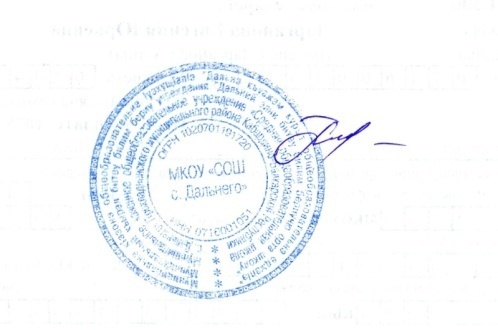 УТВЕРЖДЕНО И.о.директора  МКОУ «СОШ с. Дальнего» Прохладненского муниципального района КБР_____________ Таборских О.Г..Приказ от 19.04.2018 г. № _-оКлассы12345678910Максимальная нагрузка21 ч23 ч23 ч23 ч29 ч30 ч32 ч33 ч33 ч34ч№ДолжностьФ.И.О.категорияИ.о.директора Таборских О.Г.первая Заместитель директора по УВРДжуртубаева М.Т.Старший воспитательАппаева С.В.Предмет2014 год2015 год2016 год2017 годМатематикаМатематикаМатематикаМатематикаМатематика% успеваемости10083,410093качество в %25504353средний балл3,33,73,63,5Русский языкРусский языкРусский языкРусский языкРусский язык% успеваемости10083,410093качество в %2533,35646средний балл3,33,43,63,5ОУКол-во уч-ся, сдававших ГИА%успеваемости% качестваСредний баллматематика683333,2русский язык6100834,2Обществознание2100503,5Физика110003Биология3100333,3География6100673,9Предмет2011-2012учебный год (чел.)2012-2013учебный год (чел.)2013-2014учебный год (чел.)2014-2015учебный год (чел.)2015-2016учебный год (чел.)2017г.Русский язык, литература11-11-ОБЖ-1---Биология1--Технология-3-1-1Физкультура--1---Итого151311годыЧисленность Численность Численность Численность Численность Численность Численность Численность годыКлассов-комплектовКлассов-комплектовКлассов-комплектовКлассов-комплектовобучающихсяобучающихсяобучающихсяобучающихсяНаполняемость Наполняемость Наполняемость Наполняемость годы1-45-910-11Итого1-45-910-11Итого1-45-910-11Итого 2011-20124521158641713914,512,88,512,62012-20134521163591513715,811,87,512,52013-20144521165631214016,2512,6612,72014-2015452116450141281610711,62015-2016451106157712515,2511,4712,52017451106267313215,513,4313,2НациональностьКоличество в %Русские20,6 % - 26 чел.Балкарцы 32,5% - 41 чел.Кабардинцы6,3 % - 8 чел.Турки34,9  % - 44 чел.Осетины1,5 % - 2 чел.Таджики 1,5 %- 2 челУзбеки 1,5% - 2 челОбразованиеОбразованиеОбразованиеСтажСтажСтажСтажСтажКвалификационные категорииКвалификационные категорииКвалификационные категорииВысшее Среднее профессиональноеПолучают образование   Менее 2 лет2-5 лет 6-10 лет 11-20 лет Свы-ше 20 лет Выс-шаяПер-вая СЗД Руководящие работники2--11------Педагогические работники 581112372-6Всего 7812226122-6№ФИО учителяНазвание курсов, переподготовкиМесто прохождения курсов, переподготовки1 Агапова Елена НиколаевнаУчитель нач.классов (ФГОС)ГБОУДПО «КБ республиканский центр непрерывного профессионального развития»2Шиян Наталья ВасильевнаУчитель нач.классов (ОРКСЭ)ГБОУДПО «КБ республиканский центр непрерывного профессионального развития»3Хачиров Казбек Анзорович Учитель истории и обществознанияГБОУДПО «КБ республиканский центр непрерывного профессионального развития»4Джуртубаева Марина ТахировнаУчитель математики (ОВЗ)ГБОУДПО «КБ республиканский центр непрерывного профессионального развития»Класс Учитель Учитель Количество по спискуВыполняли работу% учащихся выполнявших работуОценки за работуОценки за работуОценки за работуОценки за работу% качества% успеваемости.Средний баллКласс Учитель Учитель Количество по спискуВыполняли работу% учащихся выполнявших работу«5»«4»«3»«2»% качества% успеваемости.Средний балл5Джазаева З.И.Джазаева З.И.1111100117240873.67Кумукова Ф.М.Кумукова Ф.М.14141000310121933,18Кумукова Ф.М.12121083027120903,1373595%1624420893,1КлассУчительКоличествопо спискуВыполнялиработу% учащихся, выполнявших работуОценки за работуОценки за работуОценки за работуОценки за работу% качества% успеваемостиСредний баллКлассУчительКоличествопо спискуВыполнялиработу% учащихся, выполнявших работу«5»«4»«3»«2»% качества% успеваемостиСредний балл5Джуртубаева М.Т.11982143156%88%3,610Иващенко Т.В.33100%-11133%67%3,0Класс Учитель Количество по спискуВыполняли работу% учащихся выполнявших работуОценки за работуОценки за работуОценки за работуОценки за работу% качества% успеваемости.Средний баллКласс Учитель Количество по спискуВыполняли работу% учащихся выполнявших работу«5»«4»«3»«2»% качества% успеваемости.Средний балл4Агапова Е.Н.151286243352753.49Кумукова Ф.М.1212100082267833,510Кумукова Ф.М.3310003001001004ИТОГО:302795%2155564823,5КлассУчительКоличествопо спискуВыполнялиработу% учащихся, выполнявших работуОценки за работуОценки за работуОценки за работуОценки за работу% качества% успеваемостиСредний баллСтепень обученностиКлассУчительКоличествопо спискуВыполнялиработу% учащихся, выполнявших работу«5»«4»«3»«2»% качества% успеваемостиСредний баллСтепень обученности4Агапова Е.Н.151393246146%923,553%9Иващенко Т.В.1212100%315333%75%3,349%10Иващенко Т.В.33100%1200100%100%4,34,9,10 Итого:302894%6711486%46%3,5454%Класс Кол-во уч.«5»«4»«3»«2»н/аУспев.%Качеств %СОУСр.балл113---------217---------314355-19357583,64151410--10033483,41-4 59/294915-19748553,55512227-19233493,36141382-8629443,27141481-9334473,4812-111--1008413,29141382-8629443,25-96651342519127,344,43,25103---------Итого по школе128/9592257529333473,3В % соотнош74%9%23%45%4%1,5%Результаты окончания 1 четверти 2017/2018 уч.годаРезультаты окончания 1 четверти 2017/2018 уч.годаРезультаты окончания 1 четверти 2017/2018 уч.годаРезультаты окончания 1 четверти 2016/2017 уч.годаРезультаты окончания 1 четверти 2016/2017 уч.годаРезультаты окончания 1 четверти 2016/2017 уч.годаКачество%Успев.%Ср.баллКачество%Успев.%Ср.балл1-4 классы48973,639%71%3,25-9 классы27913,2526,5%66,2%2,85Итого 33933,330,3%67,7%2,97Класс Кол-во уч.«5»«4»«3»«2»н/аУспев.%Качеств %Степень обученностиСр.балл115----3----217295-19465573,6314353217957553,44151671-9347503,51-4 61/4662015358957543,5512237--10042543,6615-582-8733433,27141481-9336473,4812-210--10017413,2914-473-7929403,15-967318406-9131453,310(полугодие)3-3---100100644Итого по школе131/11794155959143493,4В % соотнош89%8%35%47%8%4%2 класс2 класс3 класс3 класс4 класс4 класс5 класс5 класс6 класс6 класс7 класс7 класс8 класс8 класс9 класс9 класс10 класс10 класс1-4 классы1-4 классы5-9 классы5-9 классыВсего по школеВсего по школе1 четверть2 четверть 1 четверть2 четверть 1 четверть2 четверть 1 четверть2 четверть 1 четверть2 четверть 1 четверть2 четверть 1 четверть2 четверть 1 четверть2 четверть 1 четверть2 четверть 1 четверть2 четверть 1 четверть2 четверть 1 четверть2 четверть Успеваемость -9493791009392100868783931001008679-100978991919391Качество  - 65 57 57 33 47 33 42 29 33 34 36 817  29 29 - 100 48 57 27 31 33 43Средний балл - 3,6 3,63,4  3,43,5  3,3 3,6 3,2 3,2 3,4 3,4 3,2 3,23,2  3,1 - 4 3,55 3,5 3,25 3,3 3,3 3,4Степень обученности - 57 58 55 48 50 495444 43 47 47 41 41 44 40 - 64  5554 44,4 45 47 49Мониторинг обучения в 1 и во 2 четвертях Мониторинг обучения в 1 и во 2 четвертях Мониторинг обучения в 1 и во 2 четвертях Мониторинг обучения в 1 и во 2 четвертях Мониторинг обучения в 1 и во 2 четвертях Мониторинг обучения в 1 и во 2 четвертях Мониторинг обучения в 1 и во 2 четвертях Мониторинг обучения в 1 и во 2 четвертях Мониторинг обучения в 1 и во 2 четвертях Мониторинг обучения в 1 и во 2 четвертях Мониторинг обучения в 1 и во 2 четвертях Мониторинг обучения в 1 и во 2 четвертях Мониторинг обучения в 1 и во 2 четвертях Мониторинг обучения в 1 и во 2 четвертях Мониторинг обучения в 1 и во 2 четвертях Мониторинг обучения в 1 и во 2 четвертях Мониторинг обучения в 1 и во 2 четвертях Мониторинг обучения в 1 и во 2 четвертях Мониторинг обучения в 1 и во 2 четвертях 2 класс2 класс2 класс3 класс3 класс3 класс3 класс4 класс4 класс4 класс4 класс5 класс5 класс5 класс5 класс6 класс6 класс6 класс6 класс7 класс7 класс7 класс7 класс8 класс8 класс8 класс8 класс9 класс9 класс9 класс9 класс10 класс10 класс10 класс10 класс1-4 классы1-4 классы1-4 классы1-4 классы5-9 классы5-9 классы5-9 классы5-9 классыВсего по школеВсего по школеВсего по школеВсего по школе1 четверть2 четверть 2 четверть 1 четверть1 четверть2 четверть 2 четверть 1 четверть1 четверть2 четверть 2 четверть 1 четверть1 четверть2 четверть 2 четверть 1 четверть1 четверть2 четверть 2 четверть 1 четверть1 четверть2 четверть 2 четверть 1 четверть1 четверть2 четверть 2 четверть 1 четверть1 четверть2 четверть 2 четверть 1 четверть1 четверть2 четверть 2 четверть 1 четверть1 четверть2 четверть 2 четверть 1 четверть1 четверть2 четверть 2 четверть 1 четверть1 четверть2 четверть 2 четверть Успеваемость -94949393797910010093939292100100868687878383939310010010010086867979--100100979789899191919193939191Качество  - 65 65 57 57 57 57 33 33 47 47 33 33 42 42 29 29 33 33 34 34 36 36 8 817 17  29 29 29 29 - - 100 100 48 48 57 57 27 27 31 31 33 33 43 43Средний балл - 3,6 3,6 3,6 3,63,4 3,4  3,4 3,43,5 3,5  3,3 3,3 3,6 3,6 3,2 3,2 3,2 3,2 3,4 3,4 3,4 3,4 3,2 3,2 3,2 3,23,2 3,2  3,1 3,1 - - 4 4 3,55 3,55 3,5 3,5 3,25 3,25 3,3 3,3 3,3 3,3 3,4 3,4Степень обученности - 57 57 58 58 55 55 48 48 50 50 49 4954544444 43 43 47 47 47 47 41 41 41 41 44 44 40 40 - - 64 64  55  555454 44,4 44,4 45 45 47 47 49 49Результаты качества знаний учащихся по предметам  в 1 четверти в 2017/2018 уч.годуРезультаты качества знаний учащихся по предметам  в 1 четверти в 2017/2018 уч.годуРезультаты качества знаний учащихся по предметам  в 1 четверти в 2017/2018 уч.годуРезультаты качества знаний учащихся по предметам  в 1 четверти в 2017/2018 уч.годуРезультаты качества знаний учащихся по предметам  в 1 четверти в 2017/2018 уч.годуРезультаты качества знаний учащихся по предметам  в 1 четверти в 2017/2018 уч.годуРезультаты качества знаний учащихся по предметам  в 1 четверти в 2017/2018 уч.годуРезультаты качества знаний учащихся по предметам  в 1 четверти в 2017/2018 уч.годуРезультаты качества знаний учащихся по предметам  в 1 четверти в 2017/2018 уч.годуРезультаты качества знаний учащихся по предметам  в 1 четверти в 2017/2018 уч.годуРезультаты качества знаний учащихся по предметам  в 1 четверти в 2017/2018 уч.годуРезультаты качества знаний учащихся по предметам  в 1 четверти в 2017/2018 уч.годуРезультаты качества знаний учащихся по предметам  в 1 четверти в 2017/2018 уч.годуРезультаты качества знаний учащихся по предметам  в 1 четверти в 2017/2018 уч.годуРезультаты качества знаний учащихся по предметам  в 1 четверти в 2017/2018 уч.годуРезультаты качества знаний учащихся по предметам  в 1 четверти в 2017/2018 уч.годуРезультаты качества знаний учащихся по предметам  в 1 четверти в 2017/2018 уч.годуРезультаты качества знаний учащихся по предметам  в 1 четверти в 2017/2018 уч.годуРезультаты качества знаний учащихся по предметам  в 1 четверти в 2017/2018 уч.годуРезультаты качества знаний учащихся по предметам  в 1 четверти в 2017/2018 уч.годуРезультаты качества знаний учащихся по предметам  в 1 четверти в 2017/2018 уч.годуРезультаты качества знаний учащихся по предметам  в 1 четверти в 2017/2018 уч.годуРезультаты качества знаний учащихся по предметам  в 1 четверти в 2017/2018 уч.годуРезультаты качества знаний учащихся по предметам  в 1 четверти в 2017/2018 уч.годуРезультаты качества знаний учащихся по предметам  в 1 четверти в 2017/2018 уч.годуРезультаты качества знаний учащихся по предметам  в 1 четверти в 2017/2018 уч.годуРезультаты качества знаний учащихся по предметам  в 1 четверти в 2017/2018 уч.годуРезультаты качества знаний учащихся по предметам  в 1 четверти в 2017/2018 уч.годуРезультаты качества знаний учащихся по предметам  в 1 четверти в 2017/2018 уч.годуРезультаты качества знаний учащихся по предметам  в 1 четверти в 2017/2018 уч.годуРезультаты качества знаний учащихся по предметам  в 1 четверти в 2017/2018 уч.годуРезультаты качества знаний учащихся по предметам  в 1 четверти в 2017/2018 уч.годуРезультаты качества знаний учащихся по предметам  в 1 четверти в 2017/2018 уч.годуРезультаты качества знаний учащихся по предметам  в 1 четверти в 2017/2018 уч.годуРезультаты качества знаний учащихся по предметам  в 1 четверти в 2017/2018 уч.годуРезультаты качества знаний учащихся по предметам  в 1 четверти в 2017/2018 уч.годуПредметы, классыПредметы, классыРусскийЛитератураМатем/алгебраокр.мирГеометрияГеометрияанглийский ФизикаХимияХимияБиологияБиологияГеографияГеографияИсторияИсторияОбществознаниеОбществознаниеТехнологияТехнологияИЗОИЗОинформатикаМузыкаФизич.культураФизич.культура1 класс1 класс2 класс2 класс3 класс3 класс57655757691001001001001001001004 класс4 класс3368536677100100100100100100100всего нач.всего нач.45675562735 класс5 класс55737346363664645858757590901001001001001006 класс6 класс506040734747474750505050535387871001001007 класс7 класс3642363636725650503636505092929393100100501001001008 класс8 класс18365050506417505058583333585866661001009 класс9 класс424236363664366464383836365050505036100100всего5-9всего5-94151476436575746464343535367677979959543100100100итого: итого: 4255495746466636575746464343535367678787979743100100100Мониторинг в диаграммеМониторинг в диаграммеМониторинг в диаграммеМониторинг в диаграммеМониторинг в диаграммеМониторинг  качества знаний обучающихся по предметам  во 2 четверти  2017/2018 уч.годаМониторинг  качества знаний обучающихся по предметам  во 2 четверти  2017/2018 уч.годаМониторинг  качества знаний обучающихся по предметам  во 2 четверти  2017/2018 уч.годаМониторинг  качества знаний обучающихся по предметам  во 2 четверти  2017/2018 уч.годаМониторинг  качества знаний обучающихся по предметам  во 2 четверти  2017/2018 уч.годаМониторинг  качества знаний обучающихся по предметам  во 2 четверти  2017/2018 уч.годаМониторинг  качества знаний обучающихся по предметам  во 2 четверти  2017/2018 уч.годаМониторинг  качества знаний обучающихся по предметам  во 2 четверти  2017/2018 уч.годаМониторинг  качества знаний обучающихся по предметам  во 2 четверти  2017/2018 уч.годаМониторинг  качества знаний обучающихся по предметам  во 2 четверти  2017/2018 уч.годаМониторинг  качества знаний обучающихся по предметам  во 2 четверти  2017/2018 уч.годаМониторинг  качества знаний обучающихся по предметам  во 2 четверти  2017/2018 уч.годаМониторинг  качества знаний обучающихся по предметам  во 2 четверти  2017/2018 уч.годаМониторинг  качества знаний обучающихся по предметам  во 2 четверти  2017/2018 уч.годаМониторинг  качества знаний обучающихся по предметам  во 2 четверти  2017/2018 уч.годаМониторинг  качества знаний обучающихся по предметам  во 2 четверти  2017/2018 уч.годаМониторинг  качества знаний обучающихся по предметам  во 2 четверти  2017/2018 уч.годаМониторинг  качества знаний обучающихся по предметам  во 2 четверти  2017/2018 уч.годаМониторинг  качества знаний обучающихся по предметам  во 2 четверти  2017/2018 уч.годаМониторинг  качества знаний обучающихся по предметам  во 2 четверти  2017/2018 уч.годаМониторинг  качества знаний обучающихся по предметам  во 2 четверти  2017/2018 уч.годаМониторинг  качества знаний обучающихся по предметам  во 2 четверти  2017/2018 уч.годаМониторинг  качества знаний обучающихся по предметам  во 2 четверти  2017/2018 уч.годаМониторинг  качества знаний обучающихся по предметам  во 2 четверти  2017/2018 уч.годаМониторинг  качества знаний обучающихся по предметам  во 2 четверти  2017/2018 уч.годаМониторинг  качества знаний обучающихся по предметам  во 2 четверти  2017/2018 уч.годаПредметы, классыРусскийРусскийЛитератураМатематика/алгебраокр.мирГеометрияГеометрияанглийский ФизикаХимияХимияБиологияГеографияГеографияИсторияИсторияОбществознаниеОбществознаниеТехнологияТехнологияИЗОИЗОинформатикаМХКМузыкаФизич.культураОБЖОБЖгеография КБРИстория КБРискусствоКНКБКНКБ1 класс2 класс7575756875821001001001001001003 класс6262626262691001001001001001004 класс464668536777100100100100100100всего нач.61616861761001001001001001005 класс50506758506775756666919183831001001001006 класс50506440594747475353535393931001001001007 класс3636504336365043504343505092929292100100501001008 класс272736504242734642425050506060666683834210068685890759 класс424242293636433650503636365454505043100367171всего сред4141524238385547464650505056567070888810010045100100686847807310 класс100100100100100100100100100100100100100100100100100100100100100100100100100100итого:5454635668545465566464585959646475759494100100591001001008484478073100100Класс% успеваемости% успеваемости% качества% качестваКласс1 чет.2 чет.1 чет.2 чет.2-4 77  %83%67 %78%5-747%51%28%40%Учебные годыУровниУровниУровнивысокийсреднийнизкий2010-20119,670122011-201210,375,292012-201312,777,3112013-201453,6727,6318,72014-201545,242,512,32015-201645,643,211,2201745,245,69,2ВсегоКвалификационнаякатегорияКвалификационнаякатегорияКвалификационнаякатегорияСтаж работыСтаж работыСтаж работыСтаж работыВсегоВысшая1кв.СЗДДо 3лет3-1010-15≥15Классныеруководители105-41--9КлассМероприятияРезультат1-9Антинаркотичексая профилактическая акция за здоровье и безопасность детей.- конкурс рисунков «Здоровым быть модно!»;- конкурс сочинений «Прекрасное слово – жизнь!»;- классные часы о здоровом образе жизни;-1 - 9Акция «За здоровье и безопасность наших детей»- соревнования по баскетболу под девизом «Мы против наркотиков!»;- проведены урок здоровья «Мы за ЗОЖ!»;-1-45-78-9Акция «Сообщи, где торгуют смертью!»- игра «Путешествие на поезде здоровья»;- кл.часы по теме «Береги себя», «Я голосую против наркотиков!»;- просмотр видеофильма «Наркотики – это смерть!»- волонтеры школы распространили листовки «Сообщи, где торгуют смертью».-1-45-9Всемирный «День здоровья»- веселые старты;-  легкоатлетического кросса.-5-9Районный конкурс плакатов и рисунков «Дети выбирают ЗОЖ»Хасанова Малика (5кл) призер1-56-7Акция «Футбольный урок – навстречу Кубку конфедераций»- кл.часы по данной теме с показом познавательных презентаций;- товарищеская встреча по футболу.-8-9Районные соревнования по шахматам.Джуртубаев А., Маккаев А. победители9Районный спортивный праздник В.Радченко-№Направления развитияНаименование кружка (секции), классФИОруководителяКоличество учащихся, занимающихся в кружке, секции№Направления развитияНаименование кружка (секции), классФИОруководителяКоличество учащихся, занимающихся в кружке, секции1Спортивно-оздоровительноеЯ - чемпионШиян Н.В.952СоциальноеДорожная грамотностьФилипенко С. М.952СоциальноеЮные волонтерыКл. руководители953Общеинтеллек-туальноеМир вокруг насАгапова Е.Н., Макарова Л.Х.95Общеинтеллек-туальноеНачальное техническое моделированиеДзамихова А.Т.954Общекультурное Творческая мастерскаяПирогова Н.В. Синенко Т. В.95Общекультурное Смотрю на мир глазами художникаАртемова С.Ю.955Духовно- нравственноеКнижкино царствоСиненко Т. В.95Духовно- нравственноеЮные республиканцыКл. руководители95КлассМероприятияОтветственныеРезультат6«У природы нет плохой погоды» Всероссийский конкурс сочинений.Кумукова Ф.М.II, III места5-6Всероссийская олимпиада по русскому языку и литературе «Олимпис»;Кумукова Ф.М.3 человека получили II места6Всероссийский конкурс сочинений «Вот приходит Новый год! Что же он нам принесет?»Кумукова Ф.М.III местоВсероссийский конкурс сочинений «Моя малая родина»: культура, этнос.Кумукова Ф.М.III место5-6Всероссийский конкурс сочинений «Начало всех начал»Кумукова Ф.М.Два II места6Всероссийский конкур сочинений «Ты гений»;Кумукова Ф.МII место5-6Всероссийская дистанционная олимпиада по русскому языку «Синий бегемот»Кумукова Ф.МТри II места3-9Всероссийский  Центр довузовской подготовки Тематическая школьная олимпиада "Точные науки"Иващенко Т.В.II место по физике, II место по математике